Информационный  бюллетеньСельского поселения «Пустозерский сельсовет» Заполярного районаНенецкого автономного округа* * * * * * * * * * * * * * * * * * * * * * * * * * * * * * * * * * * * 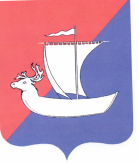 СОВЕТ ДЕПУТАТОВСЕЛЬСКОГО ПОСЕЛЕНИЯ «ПУСТОЗЕРСКИЙ СЕЛЬСОВЕТ»ЗАПОЛЯРНОГО РАЙОНАНЕНЕЦКОГО АВТОНОМНОГО ОКРУГАПервое  заседание 28 - го созываРЕШЕНИЕот  30 сентября 2021  года № 1В соответствии с частью 3 статьи 40 Федерального закона от 06.10.2003 № 131-ФЗ «Об общих принципах организации местного самоуправления в Российской Федерации», частью 5 статьи 25 Устава Сельского поселения «Пустозерский сельсовет» Заполярного района Ненецкого автономного округа, Совет депутатов Сельского поселения «Пустозерский сельсовет» Заполярного района Ненецкого автономного округа  РЕШИЛ:  1. Начать работу Совета депутатов Сельского поселения «Пустозерский сельсовет» Заполярного района Ненецкого автономного округа   28- го созыва.2. Настоящее Решение вступает в силу с момента его принятия.Глава   Сельского поселения«Пустозерский сельсовет» Заполярного районаНенецкого автономного округа                                                                                                                           С.М.Макарова                                        СОВЕТ ДЕПУТАТОВСЕЛЬСКОГО ПОСЕЛЕНИЯ «ПУСТОЗЕРСКИЙ СЕЛЬСОВЕТ»ЗАПОЛЯРНОГО РАЙОНАНЕНЕЦКОГО АВТОНОМНОГО ОКРУГАПервое  заседание 28 - го созываРЕШЕНИЕот  30 сентября 2021  года № 3Руководствуясь статьей 27  Устава Сельского поселения  «Пустозерский сельсовет» Заполярного района Ненецкого автономного округа, пунктом 2.2. Регламента Совета депутатов Сельского поселения  «Пустозерский сельсовет» Заполярного района Ненецкого автономного округа, утвержденного решением Совета депутатов Сельского поселения  «Пустозерский сельсовет» Заполярного района Ненецкого автономного округа от 25.06. 2021 №8, Совет депутатов Сельского поселения  «Пустозерский сельсовет» Заполярного района Ненецкого автономного округа РЕШИЛ:1. Избрать заместителем председателя Совета депутатов Сельского поселения  «Пустозерский сельсовет» Заполярного района Ненецкого автономного округа  28-го созыва  Вокуеву  Людмилу  Вячеславовну.2. Настоящее решение вступает в силу с момента его принятия.Глава  Сельского поселения  «Пустозерский сельсовет» ЗР НАО                                                    С.М.МакароваСОВЕТ ДЕПУТАТОВСЕЛЬСКОГО ПОСЕЛЕНИЯ «ПУСТОЗЕРСКИЙ СЕЛЬСОВЕТ»ЗАПОЛЯРНОГО РАЙОНАНЕНЕЦКОГО АВТОНОМНОГО ОКРУГАПервое  заседание 28 - го созываРЕШЕНИЕот  30 сентября 2021 года № 4ОБ  УТВЕРЖДЕНИИ  ГРАФИКА  ПРОВЕДЕНИЯ  ОЧЕРЕДНЫХ  ЗАСЕДАНИЙ  СОВЕТА  ДЕПУТАТОВ  СЕЛЬСКОГО ПОСЕЛЕНИЯ «ПУСТОЗЕРСКИЙ  СЕЛЬСОВЕТ»  ЗАПОЛЯРНОГО РАЙОНА НЕНЕЦКОГО  АВТОНОМНОГО  ОКРУГА  НА  2021 ГОДРуководствуясь Регламентом Совета депутатов Сельского поселения «Пустозерский сельсовет» Заполярного района Ненецкого автономного округа, утвержденным Решением Совета депутатов Сельского поселения «Пустозерский сельсовет» Заполярного района  Ненецкого автономного округа от  25.06.2021  №8, Совет депутатов  Сельского поселения  «Пустозерский сельсовет» Заполярного района Ненецкого автономного  округа  РЕШИЛ:1.   Утвердить прилагаемый график проведения очередных заседаний Совета депутатов  Сельского поселения «Пустозерский сельсовет» Заполярного района Ненецкого автономного округа на 2021 год.2. Настоящее Решение вступает в силу после его подписания  и подлежит официальному опубликованию (обнародованию).Глава   Сельского поселения «Пустозерский  сельсовет» Заполярного районаНенецкого  автономного  округа                                                           С.М.Макарова                                      Приложениек Решению Совета депутатовСельского поселения «Пустозерский сельсовет» ЗР НАОот 30.09.2021 № 4График проведения очередных заседаний  Совета депутатов  Сельского поселения «Пустозерский сельсовет» Заполярного района Ненецкого автономного округа на 2021 годА  Д  М  И  Н  И  С  Т  Р  А  Ц  И  ЯСЕЛЬСКОГО ПОСЕЛЕНИЯ  «ПУСТОЗЕРСКИЙ  СЕЛЬСОВЕТ»ЗАПОЛЯРНОГО РАЙОНА НЕНЕЦКОГО  АВТОНОМНОГО  ОКРУГАП О С Т А Н О В Л Е Н И Еот    27. 09. 2021  № 83село  Оксино   Ненецкий автономный округО  ПРИЗНАНИИ УТРАТИВШИМИ СИЛУ НЕКОТОРЫХ ПОСТАНОВЛЕНИЙ АДМИНИСТРАЦИИ МУНИЦИПАЛЬНОГО ОБРАЗОВАНИЯ «ПУСТОЗЕРСКИЙ СЕЛЬСОВЕТ» НЕНЕЦКОГО АВТОНОМНОГО ОКРУГА Администрация Сельского поселения «Пустозерский сельсовет» Заполярного района Ненецкого автономного округа ПОСТАНОВЛЯЕТ:1.  Признать утратившими силу постановления Администрации муниципального образования «Пустозерский сельсовет» Ненецкого автономного округа: 	- Постановление от 15.09.2017 №77 «О   возложении    совершения  нотариальных  действий должностных  лиц  Администрации муниципального образования «Пустозерский сельсовет» Ненецкого автономного округа»,	- Постановление от 21.09.2020 №84 «О  внесении  изменений  в  постановление  Администрации  муниципального образования «Пустозерский сельсовет» Ненецкого автономного округа  от 15.09.2017 №77 «О   возложении    совершения  нотариальных  действий  должностных  лиц  Администрации муниципального образования «Пустозерский сельсовет» Ненецкого автономного округа»          2. Настоящее постановление вступает в силу после его официального опубликования (обнародования).Глава Сельского поселения«Пустозерский сельсовет» ЗР НАО                                                                      С.М.Макарова                                                              А  Д  М  И  Н  И  С  Т  Р  А  Ц  И  ЯСЕЛЬСКОГО ПОСЕЛЕНИЯ  «ПУСТОЗЕРСКИЙ  СЕЛЬСОВЕТ»ЗАПОЛЯРНОГО РАЙОНА НЕНЕЦКОГО  АВТОНОМНОГО  ОКРУГАП О С Т А Н О В Л Е Н И Еот  27. 09. 2021  № 84село  Оксино   Ненецкий автономный округО   ВОЗЛОЖЕНИИ    СОВЕРШЕНИЯ  НОТАРИАЛЬНЫХ  ДЕЙСТВИЙ ДОЛЖНОСТНЫХ  ЛИЦ  АДМИНИСТРАЦИИ СЕЛЬСКОГО ПОСЕЛЕНИЯ «ПУСТОЗЕРСКИЙ СЕЛЬСОВЕТ» ЗАПОЛЯРНОГО РАЙОНА  НЕНЕЦКОГО АВТОНОМНОГО ОКРУГА       Руководствуясь Основами  законодательства Российской Федерации  о  нотариате  от 11.02.1993  №4462-1, Федеральным  законом от 06.10.2003  года №131-ФЗ «Об  общих  принципах  организации  местного  самоуправления в Российской Федерации», инструкцией  о порядке  совершения  нотариальных  действий  главами  местных  администраций  поселений  и  муниципальных  районов  и  специально  уполномоченными  должностными  лицами  местного  самоуправления  поселений  и  муниципальных  районов, утвержденной Приказом  Минюста РФ  от 27.12.2007 №256, Уставом  Сельского поселения «Пустозерский  сельсовет»  Заполярного района Ненецкого  автономного  округа, Администрация Сельского поселения  «Пустозерский сельсовет» Заполярного района Ненецкого автономного округа ПОСТАНОВЛЯЕТ:        1. Возложить совершения  нотариальных  действий    на  следующих уполномоченных должностных  лиц  Администрации  Сельского поселения «Пустозерский сельсовет»  Заполярного района Ненецкого автономного округа:главу Сельского поселения  «Пустозерский  сельсовет» Заполярного района Ненецкого  автономного  округа Макарову Светлану Михайловну;специалиста  Администрации  Сельского поселения «Пустозерский сельсовет» Заполярного района Ненецкого автономного округа  Хозяинова  Александра Романовича  на  период  временного  замещения  должности  главы  Администрации  Сельского поселения  «Пустозерский сельсовет» Заполярного района Ненецкого  автономного  округа.главного специалиста  Администрации  Сельского поселения «Пустозерский сельсовет» Заполярного района Ненецкого автономного округа  Баракову Ксению Евгеньевну  на  период  временного  замещения  должности  главы  Администрации  Сельского поселения  «Пустозерский сельсовет» Заполярного района Ненецкого  автономного  округа.     2. Настоящее  Постановление вступает  в силу  после  его  официального  опубликования (обнародования).Глава Сельского поселения«Пустозерский сельсовет» ЗР НАО                                                                            С.М.Макарова                                                             АДМИНИСТРАЦИЯСЕЛЬСКОГО ПОСЕЛЕНИЯ «ПУСТОЗЕРСКИЙ  СЕЛЬСОВЕТ» ЗАПОЛЯРНОГО РАЙОНА НЕНЕЦКОГО АВТОНОМНОГО ОКРУГАП О С Т А Н О В Л Е Н И Еот   28.09.2021   № 85с. Оксино Ненецкий автономный округО  ВНЕСЕНИИ ИЗМЕНЕНИЙ  В   ПЛАН  ПРОТИВОДЕЙСТВИЯ  КОРРУПЦИИ  В  СЕЛЬСКОМ ПОСЕЛЕНИИ «ПУСТОЗЕРСКИЙ СЕЛЬСОВЕТ» ЗАПОЛЯРНОГО РАПЙОНА НЕНЕЦКОГО АВТОНОМНОГО ОКРУГА  НА 2021-2023 ГОДЫВ соответствии с Указом Президента РФ от 16.08.2021 N 478 "О Национальном плане противодействия коррупции на 2021 - 2024 годы" Администрация Сельского  поселения «Пустозерский сельсовет» Заполярного района Ненецкого автономного округа ПОСТАНОВЛЯЕТ:1. Внести  изменения  в  План противодействия коррупции в муниципальном образовании «Пустозерский сельсовет» Ненецкого автономного округа на 2021 – 2023 годы, утвержденный  постановлением  Администрации  муниципального образования  «Пустозерский сельсовет» Ненецкого автономного округа  от 25.01.2021 №2/1:1.1. Приложение к постановлению  «О внесении  изменений  в план  противодействия коррупции в Сельском поселении «Пустозерский сельсовет» Заполярного района Ненецкого автономного округа на 2021 – 2023 годы»  изложить  в новой редакции согласно приложению №1.2. Настоящее постановление вступает в силу после его официального опубликования (обнародования).Глава Сельского поселения«Пустозерский сельсовет» ЗР НАО                                                        С.М.Макарова  Приложение №1к постановлению АдминистрацииСельского  поселения «Пустозерский сельсовет» ЗР НАОот 28.09.2021 № 85План противодействия коррупции в Сельском поселении «Пустозерский сельсовет» Заполярного района Ненецкого автономного округа на 2021 – 2023 годыА  Д  М  И  Н  И  С  Т  Р  А  Ц  И  ЯСЕЛЬСКОГО ПОСЕЛЕНИЯ  «ПУСТОЗЕРСКИЙ  СЕЛЬСОВЕТ»ЗАПОЛЯРНОГО РАЙОНА НЕНЕЦКОГО  АВТОНОМНОГО  ОКРУГАП О С Т А Н О В Л Е Н И Еот  05.10. 2021      № 87с. Оксино    Ненецкий автономный округОБ  УТВЕРЖДЕНИИ  ФОРМ  ДОКУМЕНТОВ,ИСПОЛЬЗУЕМЫХ ПРИ   ОСУЩЕСТВЛЕНИИ  МУНИЦИПАЛЬНОГО КОНТРОЛЯ, НЕ УТВЕРЖДЕННЫХ  ПРИКАЗОМ  МИНИСТЕРСТВА ЭКОНОМИЧЕСКОГО  РАЗВИТИЯ  РОССИЙСКОЙ  ФЕДЕРАЦИИ  ОТ 31.03.2021  №151 «О  ТИПОВЫХ  ФОРМАХ  ДОКУМЕНТОВ, ИСПОЛЬЗУЕМЫХ КОНТРОЛЬНЫМ (НАДЗОРНЫМ) ОРГАНОМ»В соответствии с частью 3 статьи 21 Федерального закона от 31.07.2020 № 248-ФЗ «О государственном контроле (надзоре) и муниципальном контроле в Российской Федерации» Администрация Сельского поселения «Пустозерский сельсовет» Заполярного района Ненецкого автономного округа ПОСТАНОВЛЯЕТ:1. Утвердить в отношении осуществляемых Администрацией Сельского поселения «Пустозерский сельсовет» Заполярного района Ненецкого автономного округа муниципального контроля в сфере благоустройства на территории Сельского поселения «Пустозерский сельсовет» Заполярного района Ненецкого автономного округа,  муниципального жилищного контроля в Сельском поселении «Пустозерский сельсовет» Заполярного района Ненецкого автономного округа,  муниципального земельного контроля, муниципального контроля на автомобильном транспорте, городском наземном электрическом транспорте и в дорожном хозяйстве в границах населенных пунктов Сельского поселения «Пустозерский сельсовет» Заполярного района Ненецкого автономного округа:1.1. Типовую форму задания на проведение контрольного мероприятия без взаимодействия с контролируемым лицом согласно приложению № 1 к настоящему постановлению.1.2. Типовую форму предписания согласно приложению № 2 к настоящему постановлению.1.3. Типовую форму протокола осмотра согласно приложению № 3 к настоящему постановлению.1.4. Типовую форму протокола досмотра согласно приложению № 4 к настоящему постановлению.1.5. Типовую форму протокола инструментального обследования согласно приложению № 5 к настоящему постановлению.1.6. Типовую форму протокола испытания согласно приложению № 6 к настоящему постановлению.1.7. Типовую форму протокола опроса согласно приложению № 7 к настоящему постановлению.1.8. Типовую форму требования о предоставлении документов согласно приложению № 8 к настоящему постановлению.1.9. Типовую форму журнала учета предостережений согласно приложению № 9 к настоящему постановлению.1.10. Типовую форму журнала учета консультирований согласно приложению № 10 к настоящему постановлению.2. Настоящее постановление вступает в силу с 1 января 2022 года и подлежит официальному опубликованию (обнародованию).Глава Сельского поселения «Пустозерский сельсовет» ЗР НАО                                                                           С.М.Макарова                              Типовая формазадания на проведение контрольного мероприятия без взаимодействия с контролируемым лицомУтверждаю «____» _____________ 20__г.________________________________________________ (указать реквизиты распоряжения об утверждении, должность, подпись, фамилию и инициалы должностного лица, утверждающего задание)Задание на проведение контрольного мероприятия без взаимодействия с контролируемым лицом № _______________________                                                  «____» ___________20 ___ г.       (место составления)1. Вид муниципального контроля:_____________________________________________________________________________(указывается конкретный осуществляемый администрацией  вид муниципального контроля, по которому утверждается задание, например, муниципальный земельный контроль или муниципальный контроль в сфере благоустройства)2. Вид контрольного мероприятия без взаимодействия с контролируемым лицом:_____________________________________________________________________________(указывается наблюдение за соблюдением обязательных требований или выездное обследование)3. Контрольное мероприятие без взаимодействия с контролируемым лицом проводится:_____________________________________________________________________________(указывается в случае проведения выездного обследования: по месту нахождения (осуществления деятельности) организации (ее филиалов, представительств, обособленных структурных подразделений), месту осуществления деятельности гражданина, месту нахождения объекта контроля)4. Для мероприятия без взаимодействия с контролируемым лицом направляется (направляются):_____________________________________________________________________________(фамилия, имя, отчество (при наличии), должность уполномоченного на осуществление конкретного вида муниципального контроля должностного лица, которое должно провести контрольное мероприятие без взаимодействия с контролируемым лицом)5. Привлечь к проведению контрольного мероприятия без взаимодействия с контролируемым лицом в качестве экспертов (экспертной организации) / специалистов следующих лиц (для выездного обследования):_____________________________________________________________________________(фамилия, имя, отчество (при наличии), должность привлекаемого к мероприятию без взаимодействия с контролируемым лицом эксперта (специалиста); в случае указания эксперта (экспертной организации) указываются сведения о статусе эксперта в реестре экспертов контрольного органа или наименование экспертной организации с указанием реквизитов свидетельства об аккредитации и наименования органа по аккредитации, выдавшего свидетельство об аккредитации);данные указываются в случае привлечения эксперта (экспертной организации) / (специалиста); в случае непривлечения таких лиц пункт может быть исключен)6. Объект (объекты) муниципального контроля, в отношении которого (которых) проводится контрольное мероприятие без взаимодействия с контролируемым лицом: Типовая форма предписанияАдминистрация Сельского поселения«Пустозерский сельсовет» Заполярного района Ненецкого автономного округаот «___» ___________ 20__ г.                                         _____________________________                                                                                                                  (место составления предписания) Предписание1. Предписание выдано по итогам проведения контрольного мероприятия в соответствии с решением:_______________________________________________________________________(указывается ссылка на решение администрации  о проведении контрольного мероприятия, реквизиты (дата принятия и номер) такого решения)2. Вид муниципального контроля:_____________________________________________________________________________(указывается конкретный осуществляемый  администрацией вид муниципального контроля, например, муниципальный земельный контроль или муниципальный контроль в сфере благоустройства)3. Контрольное мероприятие проведено:...…________________________________________________________________________(указываются фамилии, имена, отчества (при наличии), должности должностного лица (должностных лиц, в том числе руководителя группы должностных лиц), уполномоченного (уполномоченных) на проведение контрольного мероприятия, по итогам которого выдается предписание. При замене должностного лица (должностных лиц) после принятия решения о проведении контрольного мероприятия, такое должностное лицо (должностные лица) указывается (указываются), если его (их) замена была проведена после начала контрольного мероприятия)4. К проведению контрольного мероприятия были привлечены:специалисты:1) ...2) ..._______________________________________________________________________(указываются фамилии, имена, отчества (при наличии), должности специалистов, если они привлекались);эксперты (экспертные организации):1) ...2) ...___________________________________________________________________________(указываются фамилии, имена, отчества (при наличии) должности экспертов, с указанием сведений о статусе эксперта в реестре экспертов контрольного органа или наименование экспертной организации, с указанием реквизитов свидетельства об аккредитации и наименования органа по аккредитации, выдавшего свидетельство об аккредитации; указываются, если эксперты (экспертные организации) привлекались;в случае непривлечения специалистов, экспертов (экспертных организаций) пункт может быть исключен)5. Контрольное мероприятие проведено в отношении:_________________________________________________________________________(указывается объект контроля, в отношении которого проведено контрольное мероприятие)по адресу (местоположению):______________________________________________________________________(указываются адреса (местоположение) места осуществления контролируемым лицом деятельности или места нахождения иных объектов контроля, в отношении которых было проведено контрольное мероприятие)6. Контролируемые лица:________________________________________________________________________(указываются фамилия, имя, отчество (при наличии) гражданина или наименование организации, их индивидуальные номера налогоплательщика, адрес организации (ее филиалов, представительств, обособленных структурных подразделений), ответственных за соответствие обязательным требованиям объекта контроля, в отношении которого проведено контрольное мероприятие)7. В ходе проведения контрольного мероприятия выявлены следующие нарушения:___________________________________________________________________(указываются выводы о выявленных нарушениях обязательных требований (с указанием обязательного требования, нормативного правового акта и его структурной единицы, которым установлено нарушенное обязательное требование, сведений, являющихся доказательствами нарушения обязательного требования), о несоблюдении (нереализации) требований, содержащихся в разрешительных документах, с указанием реквизитов разрешительных документов, о несоблюдении требований документов, исполнение которых является обязательным в соответствии с законодательством Российской Федерации, муниципальными правовыми актами, о неисполнении ранее принятого решения администрации, являющихся предметом контрольного мероприятия)Администрация Сельского поселения «Пустозерский сельсовет» Заполярного района Ненецкого автономного округаПРЕДПИСЫВАЕТустранить предусмотренные пунктом 7 настоящего Предписания нарушения / провести мероприятия по предотвращению причинения вреда (ущерба) охраняемым законом ценностям (указать нужное) в срок до _________________________________________________________ (для устранения нарушений и (или) проведения мероприятий по предотвращению причинения вреда (ущерба) охраняемым законом ценностям указывается разумный срок)О результатах исполнения настоящего Предписания следует проинформировать Администрацию Сельского поселения «Пустозерский сельсовет» Заполярного района Ненецкого автономного округа  в письменной форме или в электронной форме с приложением копий подтверждающих документов до «____» ___________20___г. (указывается не меньший, чем в предыдущем абзаце, срок) или не позднее 30 дней с даты исполнения Предписания.Невыполнение в установленный срок настоящего Предписания влечет административную ответственность в соответствии с частью 1 статьи 19.5 Кодекса Российской Федерации об административных правонарушениях.Настоящее Предписание может быть обжаловано в установленном законом порядке.Контроль за исполнением настоящего предписания, осуществляет Администрация Сельского поселения «Пустозерский сельсовет» Заполярного района Ненецкого автономного округа  ──────────────────────────────* Отметки размещаются после реализации указанных в них действий.Типовая форма протокола осмотраАдминистрация Сельского поселения«Пустозерский сельсовет» Заполярного района Ненецкого автономного округаот «___» ___________ 20__ г.                                         _____________________________                                                                                                                  (место составления протокола) Протокол осмотра1. Вид муниципального контроля:_____________________________________________________________________________(указывается конкретный осуществляемый администрацией вид муниципального контроля, например, муниципальный земельный контроль или муниципальный контроль в сфере благоустройства)2. Осмотр проведен:1) ...2) …__________________________________________________________________________(указываются фамилии, имена, отчества (при наличии), должности должностного лица (должностных лиц, в том числе руководителя группы должностных лиц), уполномоченного (уполномоченных) на проведение контрольного мероприятия и которое провело осмотр)3. Осмотр проведен в отношении:1) …2) …________________________________________________________________________(указываются исчерпывающий перечень и точное количество осмотренных объектов: территорий (земельных участков), помещений, иных предметов с указанием идентифицирующих их признаков (кадастровые номера, инвентаризационные (если известны) номера, адреса места нахождения); идентифицирующие признаки указываются те, которые имеют значение для осмотра с учетом целей этого контрольного действия)4. Контролируемые лица:______________________________________________________________________(указываются фамилия, имя, отчество (при наличии) гражданина или наименование организации, их индивидуальные номера налогоплательщика, адрес организации (ее филиалов, представительств, обособленных структурных подразделений), ответственных за соответствие обязательным требованиям объекта контроля, в отношении которого проведено контрольное действие)──────────────────────────────* Отметки размещаются после реализации указанных в них действийТиповая форма протокола досмотраАдминистрация Сельского поселения«Пустозерский сельсовет» Заполярного района Ненецкого автономного округаот «___» ___________ 20__ г.                                         _____________________________                                                                                                                  (место составления протокола) Протокол досмотра1. Вид муниципального контроля:_____________________________________________________________________________(указывается конкретный осуществляемый администрацией вид муниципального контроля, например, муниципальный земельный контроль или муниципальный контроль в сфере благоустройства)2. Досмотр проведен:1) ...2) …(указываются фамилии, имена, отчества (при наличии), должности должностного лица (должностных лиц, в том числе руководителя группы должностных лиц), уполномоченного (уполномоченных) на проведение контрольного мероприятия и которое провело досмотр)3. Досмотр проведен в отношении:1) …2) …______________________________________________________________________________________(указываются исчерпывающий перечень досмотренных помещений (отсеков), транспортных средств, продукции (товаров), а также вид, количество и иные идентификационные признаки исследуемых объектов, имеющих значение для контрольного мероприятия)4. Контролируемые лица:______________________________________________________________________________________(указываются фамилия, имя, отчество (при наличии) гражданина или наименование организации, их индивидуальные номера налогоплательщика, адрес организации (ее филиалов, представительств, обособленных структурных подразделений), ответственных за соответствие обязательным требованиям объекта контроля, в отношении которого проведено контрольное действие)──────────────────────────────* Отметки размещаются после реализации указанных в них действийТиповая форма протокола инструментального обследованияАдминистрация Сельского поселения«Пустозерский сельсовет» Заполярного района Ненецкого автономного округаот «___» ___________ 20__ г.                                         _____________________________                                                                                                                  (место составления протокола)Протокол инструментального обследования1. Вид муниципального контроля:_____________________________________________________________________________(указывается конкретный осуществляемый администрацией вид муниципального контроля, например, муниципальный земельный контроль или муниципальный контроль в сфере благоустройства)2. Инструментальное обследование проведено:1) ...2) …________________________________________________________________________________________(указываются фамилии, имена, отчества (при наличии), должности должностного лица (должностных лиц, в том числе руководителя группы должностных лиц), уполномоченного (уполномоченных) на проведение контрольного мероприятия и которое провело инструментальное обследование и имеющего допуск к работе на специальном оборудовании, использованию технических приборов, привлеченного специалиста, имеющего допуск к работе на специальном оборудовании, использованию технических приборов)3. Подтверждение допуска должностного лица, уполномоченного на проведение контрольного мероприятия, специалиста к работе на специальном оборудовании, использованию технических приборов: _____________________________________________________________________4. Инструментальное обследование проведено в отношении:1) …2) …_____________________________________________________________________(указываются идентифицирующие признаки предмета (предметов), в отношении которого проведено инструментальное обследование)5. Инструментальное обследование проведено с использованием следующего (следующих) специального оборудования / технических приборов (указать нужное):___________________________________________________________________6. В ходе инструментального обследования была применена следующая методика (методики): __________________________________________________________________7. По результатам инструментального обследования был достигнут следующий результат: ____________________________________________________________________________(результат инструментального обследования описывается с обязательным указанием: нормируемого значения (значений) показателей, подлежащих контролю при проведении инструментального обследования, и фактического значения (значений) показателей, полученного при инструментальном обследовании, выводами о соответствии (несоответствии) этих показателей установленным нормам, а также иными сведениями, имеющими значение для оценки результатов инструментального обследования)8. Контролируемые лица:______________________________________________________________________________________(указываются фамилия, имя, отчество (при наличии) гражданина или наименование организации, их индивидуальные номера налогоплательщика, адрес организации (ее филиалов, представительств, обособленных структурных подразделений), ответственных за соответствие обязательным требованиям объекта контроля, в отношении которого проведено контрольное действие)──────────────────────────────* Отметки размещаются после реализации указанных в них действийТиповая форма протокола испытанияАдминистрация Сельского поселения«Пустозерский сельсовет» Заполярного района Ненецкого автономного округаот «___» ___________ 20__ г.                                         _____________________________                                                                                                                  (место составления протокола) Протокол испытания1. Вид муниципального контроля:_____________________________________________________________________________(указывается конкретный осуществляемый местной администрацией вид муниципального контроля, например, муниципальный земельный контроль или муниципальный контроль в сфере благоустройства)2. Испытание проведено:1) ...2) …_________________________________________________________________________(указываются фамилии, имена, отчества (при наличии), должности должностного лица (должностных лиц, в том числе руководителя группы должностных лиц), уполномоченного (уполномоченных) на проведение контрольного мероприятия и которое провело испытание и имеющего допуск к работе на специальном оборудовании, использованию технических приборов, привлеченного специалиста, имеющего допуск к работе на специальном оборудовании, использованию технических приборов)3. Подтверждение допуска должностного лица, уполномоченного на проведение контрольного мероприятия, специалиста к работе на специальном оборудовании, использованию технических приборов: _____________________________________________________________4. Испытание проведено в отношении:1) …2) …__________________________________________________________________________(указываются идентифицирующие признаки предмета (предметов), в отношении которого проведено испытание)5. Испытание проведено с использованием следующего (следующих) специального оборудования / технических приборов (указать нужное):___________________________________________________________________6. В ходе испытания была применена следующая методика (методики): ___________________________________________________________________7. По результатам испытания был достигнут следующий результат: ___________________________________________________________________(результат испытания описывается с обязательным указанием: нормируемого значения (значений) показателей, подлежащих контролю при проведении испытания, и фактического значения (значений) показателей, полученного при испытании, выводами о соответствии (несоответствии) этих показателей установленным нормам, а также иными сведениями, имеющими значение для оценки результатов испытания)8. Контролируемые лица:__________________________________________________________________________(указываются фамилия, имя, отчество (при наличии) гражданина или наименование организации, их индивидуальные номера налогоплательщика, адрес организации (ее филиалов, представительств, обособленных структурных подразделений), ответственных за соответствие обязательным требованиям объекта контроля, в отношении которого проведено контрольное действие)──────────────────────────────* Отметки размещаются после реализации указанных в них действийПриложение № 7к постановлению Администрации Сельского поселения «Пустозерский сельсовет» ЗР НАО        от 05.10.2021 №  87Типовая форма протокола опросаАдминистрация Сельского поселения«Пустозерский сельсовет» Заполярного района Ненецкого автономного округаот «___» ___________ 20__ г.                                         _____________________________                                                                                                                  (место составления протокола)Протокол опроса1. Вид муниципального контроля:_____________________________________________________________________________(указывается конкретный осуществляемый администрацией вид муниципального контроля, например, муниципальный земельный контроль или муниципальный контроль в сфере благоустройства)2. Опрос проведен:1) ...2) …_______________________________________________________________________________(указываются фамилии, имена, отчества (при наличии), должности должностного лица (должностных лиц, в том числе руководителя группы должностных лиц), уполномоченного (уполномоченных) на проведение контрольного мероприятия и которое провело опрос)3. Опрос проведен в отношении:1) …2) …_________________________________________________________________________________(указываются фамилия, имя, отчество (при наличии) опрошенного гражданина)4. Контролируемые лица:________________________________________________________________________________(указываются фамилия, имя, отчество (при наличии) гражданина или наименование организации, их индивидуальные номера налогоплательщика, адрес организации (ее филиалов, представительств, обособленных структурных подразделений), ответственных за соответствие обязательным требованиям объекта контроля, в отношении которого проведено контрольное действие)5. В ходе опроса была получена следующая информация:____________________________________________________________________________(указывается полученная устная информация, имеющая значение для проведения оценки соблюдения контролируемым лицом обязательных требований)Достоверность изложенных в настоящем протоколе опроса сведений подтверждаю._____________________________________________(должность, фамилия, инициалы опрошенного лица)________________ (подпись)──────────────────────────────* Отметки размещаются после реализации указанных в них действийПриложение № 8к постановлению Администрации Сельского поселения «Пустозерский сельсовет» ЗР НАО         От  05.10.2021 № 87Типовая форма требования  о предоставлении документовАдминистрация Сельского поселения«Пустозерский сельсовет» Заполярного района Ненецкого автономного округаот «___» ___________ 20__ г.                                         _____________________________                                                                                                                  (место составления требования) Требование о предоставлении документов1. Вид муниципального контроля:_____________________________________________________________________________(указывается конкретный осуществляемый администрацией вид муниципального контроля, например, муниципальный земельный контроль или муниципальный контроль в сфере благоустройства)2. Контролируемые лица___________________________________________________________________________(указываются фамилия, имя, отчество (при наличии) гражданина или наименование организации, их индивидуальные номера налогоплательщика, адрес организации (ее филиалов, представительств, обособленных структурных подразделений), ответственных за соответствие обязательным требованиям объекта контроля, в отношении которого проводится контрольное действие)3. Необходимо представить в срок до «_____» ____________ 2021 г.:1) …2) …__________________________________________________________________________(указываются исчерпывающий перечень необходимых и (или) имеющих значение для проведения оценки соблюдения контролируемым лицом обязательных требований документов и (или) их копий, в том числе материалов фотосъемки, аудио- и видеозаписи, информационных баз, банков данных, а также носителей информации)4. Истребуемые документы необходимо направить в Администрацию Сельского поселения «Пустозерский  сельсовет» Заполярного района Ненецкого автономного округа  в форме электронного документа в порядке, предусмотренном статьей 21  Федерального закона от 31.07.2020 № 248-ФЗ «О государственном контроле (надзоре) и муниципальном контроле в Российской Федерации» / представить  на бумажном носителе (указать нужное).Документы могут быть представлены в Администрацию Сельского поселения «Пустозерский сельсовет» Заполярного района Ненецкого автономного округа  на бумажном носителе контролируемым лицом лично или через представителя либо направлены по почте заказным письмом. На бумажном носителе представляются подлинники документов либо заверенные контролируемым лицом копии. Тиражирование копий документов на бумажном носителе и их доставка в Администрацию Сельского поселения «Пустозерский сельсовет» Заполярного района Ненецкого автономного округа  осуществляются за счет контролируемого лица. По завершении контрольного мероприятия подлинники документов будут возвращены контролируемому лицу*.──────────────────────────────* Данный абзац указывается в случае, если администрацией установлена необходимость представления документов на бумажном носителе** Отметка размещается после реализации указанных в ней действийПриложение № 9к постановлению Администрации Сельского поселения «Пустозерский сельсовет» ЗР НАО        от 05.10.2021 №  87Типовая форма журнала учета предостереженийЖурнал учета предостереженийАдминистрации Сельского поселения«Пустозерский сельсовет» Заполярного района Ненецкого автономного округаОтветственное за ведение журнала должностное лицо (должностные лица): ________________________________________________                      (фамилия, имя, отчество (если имеется), должность)Приложение № 10к постановлению Администрации Сельского поселения «Пустозерский сельсовет» ЗР НАО         от 05.10.2021 № 87Типовая форма журнала учета консультированийЖурнал учета консультированийОтветственное за ведение журнала должностное лицо (должностные лица): _____________________________________________________                      (фамилия, имя, отчество (если имеется), должность)А  Д  М  И  Н  И  С  Т  Р  А  Ц  И  ЯСЕЛЬСКОГО ПОСЕЛЕНИЯ  «ПУСТОЗЕРСКИЙ  СЕЛЬСОВЕТ»ЗАПОЛЯРНОГО РАЙОНА НЕНЕЦКОГО  АВТОНОМНОГО  ОКРУГАП О С Т А Н О В Л Е Н И Еот  05.10. 2021      № 88с. Оксино    Ненецкий автономный округО  ПРИЗНАНИИ УТРАТИВШИМИ  СИЛУ  НЕКОТОРЫХ  ПОСТАНОВЛЕНИЙ  АДМИНИСТРАЦИИ  МУНИЦИПАЛЬНОГО  ОБРАЗОВАНИЯ  «ПУСТОЗЕРСКИЙ СЕЛЬСОВЕТ» НЕНЕЦКОГО АВТОНОМНОГО ОКРУГААдминистрация Сельского поселения «Пустозерский сельсовет» Заполярного района Ненецкого автономного округа  постановляет:Признать утратившими  силу  постановления Администрации муниципального образования «Пустозерский сельсовет» Ненецкого автономного округа:  от 23.10.2013 № 108 «Об утверждении Административного регламента исполнения муниципальной функции по осуществлению земельного  контроля на территории муниципального  образования «Пустозерский сельсовет» Ненецкого автономного округа»;от 11.02.2014 №8 «О внесении изменений в Административный регламент исполнения муниципальной функции по осуществлению земельного  контроля на территории муниципального  образования «Пустозерский  сельсовет» Ненецкого автономного округа»;от 24.02.2014 №7 «О внесении изменений в Административный регламент исполнения муниципальной функции по осуществлению земельного  контроля на территории муниципального  образования «Пустозерский  сельсовет» Ненецкого автономного округа»;от 29.12.2014 №150 «О внесении изменений в Административный регламент исполнения муниципальной функции по осуществлению земельного  контроля на территории муниципального  образования «Пустозерский  сельсовет» Ненецкого автономного округа»;от 24.03.2015 №24 «О внесении изменений в Административный регламент исполнения муниципальной функции по осуществлению земельного  контроля на территории муниципального  образования «Пустозерский  сельсовет» Ненецкого автономного округа»;от 11.04.2016 №33 «О внесении изменений в Административный регламент исполнения муниципальной функции по осуществлению земельного  контроля на территории муниципального  образования «_Пустозерский  сельсовет» Ненецкого автономного округа»;от 14.07.2016 №60 «О внесении изменений в Административный регламент исполнения муниципальной функции по осуществлению земельного  контроля на территории муниципального  образования «Пустозерский  сельсовет» Ненецкого автономного округа»;от 02.02.2017 № 11 «О внесении изменений в Административный регламент исполнения муниципальной функции по осуществлению земельного  контроля на территории муниципального  образования «Пустозерский  сельсовет» Ненецкого автономного округа»;от 07.02.2017 № 14 «О внесении изменений в Административный регламент исполнения муниципальной функции по осуществлению земельного  контроля на территории муниципального  образования «Пустозерский  сельсовет» Ненецкого автономного округа»;от 30.06.2017 № 53 «О внесении изменений в Административный регламент исполнения муниципальной функции по осуществлению земельного  контроля на территории муниципального  образования «Пустозерский  сельсовет» Ненецкого автономного округа»;от 03.07.2017 № 59 «О внесении изменений в Административный регламент исполнения муниципальной функции по осуществлению земельного  контроля на территории муниципального  образования «Пустозерский  сельсовет» Ненецкого автономного округа»;от 21.05.2018 №55 «О внесении изменений в Административный регламент исполнения муниципальной функции по осуществлению земельного  контроля на территории муниципального  образования «Пустозерский  сельсовет» Ненецкого автономного округа»;от 08.07.2019 № 45 «О внесении изменений в Административный регламент исполнения муниципальной функции по осуществлению земельного  контроля на территории муниципального  образования «Пустозерский  сельсовет» Ненецкого автономного округа»;от 27.04.2020 № 51 «О внесении изменений в Административный регламент исполнения муниципальной функции по осуществлению земельного  контроля на территории муниципального  образования «_Пустозерский  сельсовет» Ненецкого автономного округа»;от 28.01.2021 № 10 «О внесении изменений в Административный регламент исполнения муниципальной функции по осуществлению земельного  контроля на территории муниципального  образования «Пустозерский  сельсовет» Ненецкого автономного округа»;от 31.03.2021 № 28 «О внесении изменений в Административный регламент исполнения муниципальной функции по осуществлению земельного  контроля на территории муниципального  образования «Пустозерский  сельсовет» Ненецкого автономного округа»;от 10.09.2013 № 83 «Об утверждении Административного регламента исполнения муниципальной функции по осуществлению муниципального жилищного контроля на территории муниципального  образования «Пустозерский  сельсовет» Ненецкого автономного округа»;от 11.02.2014 № 9 «О внесении изменений в Административный регламент исполнения муниципальной функции по осуществлению муниципального жилищного контроля на территории муниципального  образования «Пустозерский  сельсовет» Ненецкого автономного округа;от 18.03.2014 № 37 «О внесении изменений в Административный регламент исполнения муниципальной функции по осуществлению муниципального жилищного контроля на территории муниципального  образования «Пустозерский  сельсовет» Ненецкого автономного округа;от 25.02.2015 № 10 «О внесении изменений в Административный регламент исполнения муниципальной функции по осуществлению муниципального жилищного контроля на территории муниципального  образования «Пустозерский  сельсовет» Ненецкого автономного округа;от 11.04.2016 № 32 «О внесении изменений в Административный регламент исполнения муниципальной функции по осуществлению муниципального жилищного контроля на территории муниципального  образования «Пустозерский  сельсовет» Ненецкого автономного округа;от 14.07.2016 № 62 «О внесении изменений в Административный регламент исполнения муниципальной функции по осуществлению муниципального жилищного контроля на территории муниципального  образования «Пустозерский  сельсовет» Ненецкого автономного округа;от 01.02.2017 № 6 «О внесении изменений в Административный регламент исполнения муниципальной функции по осуществлению муниципального жилищного контроля на территории муниципального  образования «Пустозерский  сельсовет» Ненецкого автономного округа;от 14.05.2018 №47 «О внесении изменений в Административный регламент исполнения муниципальной функции по осуществлению муниципального жилищного контроля на территории муниципального  образования «Пустозерский  сельсовет» Ненецкого автономного округа;от 04.05.2018 №39 «О внесении изменений в Административный регламент исполнения муниципальной функции по осуществлению муниципального жилищного контроля на территории муниципального  образования «Пустозерский  сельсовет» Ненецкого автономного округа;от 24.07.2019 № 49 «О внесении изменений в Административный регламент исполнения муниципальной функции по осуществлению муниципального жилищного контроля на территории муниципального  образования «Пустозерский  сельсовет» Ненецкого автономного округа;от 29.01.2021 №12 «О внесении изменений в Административный регламент исполнения муниципальной функции по осуществлению муниципального жилищного контроля на территории муниципального  образования «Пустозерский  сельсовет» Ненецкого автономного округа;от 03.03.2017 № 20 «Об утверждении Административного регламента исполнения муниципальной функции по осуществлению муниципального контроля за сохранностью автомобильных дорог местного значения в границах населенных пунктов муниципального  образования «Пустозерский  сельсовет» Ненецкого автономного округа»;от 18.05.2018 № 50 «О внесении изменений в Административный регламент исполнения муниципальной функции по осуществлению муниципального контроля за сохранностью автомобильных дорог местного значения в границах населенных пунктов муниципального  образования «Пустозерский  сельсовет» Ненецкого автономного округа;от 14.05.2020 № 56 «О внесении изменений в Административный регламент исполнения муниципальной функции по осуществлению муниципального контроля за сохранностью автомобильных дорог местного значения в границах населенных пунктов муниципального  образования «Пустозерский  сельсовет» Ненецкого автономного округа;от 25.01.2021 № 4 «О внесении изменений в Административный регламент исполнения муниципальной функции по осуществлению муниципального контроля за сохранностью автомобильных дорог местного значения в границах населенных пунктов муниципального  образования «Пустозерский  сельсовет» Ненецкого автономного округа;от18.02.2021 № 16 «О внесении изменений в Административный регламент исполнения муниципальной функции по осуществлению муниципального контроля за сохранностью автомобильных дорог местного значения в границах населенных пунктов муниципального  образования «Пустозерский сельсовет» Ненецкого автономного округа;от 02.12.2013 № 126 «Об утверждении Административного регламента исполнения муниципальной функции по осуществлению муниципального контроля за использованием и охраной недр при добыче общераспространенных полезных ископаемых, а также при строительстве подземных сооружений, не связанных с добычей полезных ископаемых  на территории муниципального  образования «Пустозерский  сельсовет» Ненецкого автономного округа»;от 11.02.2014 № 7 «О внесении изменений в Административный регламент исполнения муниципальной функции по осуществлению муниципального контроля за использованием и охраной недр при добыче общераспространенных полезных ископаемых, а также при строительстве подземных сооружений, не связанных с добычей полезных ископаемых  на территории муниципального  образования «Пустозерский  сельсовет» Ненецкого автономного округа»;от 18.03.2014 № 39 «О внесении изменений в Административный регламент исполнения муниципальной функции по осуществлению муниципального контроля за использованием и охраной недр при добыче общераспространенных полезных ископаемых, а также при строительстве подземных сооружений, не связанных с добычей полезных ископаемых  на территории муниципального  образования «Пустозерский  сельсовет» Ненецкого автономного округа»;от 24.02.2015 № 8 «О внесении изменений в Административный регламент исполнения муниципальной функции по осуществлению муниципального контроля за использованием и охраной недр при добыче общераспространенных полезных ископаемых, а также при строительстве подземных сооружений, не связанных с добычей полезных ископаемых  на территории муниципального  образования «Пустозерский  сельсовет» Ненецкого автономного округа»;от 04.04.2016 № 31 «О внесении изменений в Административный регламент исполнения муниципальной функции по осуществлению муниципального контроля за использованием и охраной недр при добыче общераспространенных полезных ископаемых, а также при строительстве подземных сооружений, не связанных с добычей полезных ископаемых  на территории муниципального  образования «Пустозерский  сельсовет» Ненецкого автономного округа»;от 14.07.2016 № 61 «О внесении изменений в Административный регламент исполнения муниципальной функции по осуществлению муниципального контроля за использованием и охраной недр при добыче общераспространенных полезных ископаемых, а также при строительстве подземных сооружений, не связанных с добычей полезных ископаемых  на территории муниципального  образования «_Пустозерский  сельсовет» Ненецкого автономного округа»;от 02.02.2017 № 9 «О внесении изменений в Административный регламент исполнения муниципальной функции по осуществлению муниципального контроля за использованием и охраной недр при добыче общераспространенных полезных ископаемых, а также при строительстве подземных сооружений, не связанных с добычей полезных ископаемых  на территории муниципального  образования «Пустозерский  сельсовет» Ненецкого автономного округа»;от 07.02.2017 № 13 «О внесении изменений в Административный регламент исполнения муниципальной функции по осуществлению муниципального контроля за использованием и охраной недр при добыче общераспространенных полезных ископаемых, а также при строительстве подземных сооружений, не связанных с добычей полезных ископаемых  на территории муниципального  образования «Пустозерский  сельсовет» Ненецкого автономного округа»;от 18.05.2018 № 54 «О внесении изменений в Административный регламент исполнения муниципальной функции по осуществлению муниципального контроля за использованием и охраной недр при добыче общераспространенных полезных ископаемых, а также при строительстве подземных сооружений, не связанных с добычей полезных ископаемых  на территории муниципального  образования «Пустозерский  сельсовет» Ненецкого автономного округа»;от 25.01.2021 № 5 «О внесении изменений в Административный регламент исполнения муниципальной функции по осуществлению муниципального контроля за использованием и охраной недр при добыче общераспространенных полезных ископаемых, а также при строительстве подземных сооружений, не связанных с добычей полезных ископаемых  на территории муниципального  образования «Пустозерский  сельсовет» Ненецкого автономного округа»;от 18.02.2021 № 15 «О внесении изменений в Административный регламент исполнения муниципальной функции по осуществлению муниципального контроля за использованием и охраной недр при добыче общераспространенных полезных ископаемых, а также при строительстве подземных сооружений, не связанных с добычей полезных ископаемых  на территории муниципального  образования «Пустозерский  сельсовет» Ненецкого автономного округа»;от 19.06.2021 № 76 «Об утверждении Административного регламента исполнения муниципальной функции по осуществлению муниципального контроля  за соблюдением требований, установленных Правилами благоустройства территории  муниципального  образования «Пустозерский  сельсовет» Ненецкого автономного округа».Настоящее постановление вступает в силу с 1 января 2022 года и подлежит официальному опубликованию (обнародованию), за исключением положений, для которых настоящим постановлением установлены иные сроки вступления их в силу. Пункты 1.33-1.43. настоящего постановления вступают в силу с момента официального опубликования (обнародования) настоящего постановления.Глава Сельского поселения«Пустозерский  сельсовет» ЗР НАО                                                               С.М.Макарова  А  Д  М  И  Н  И  С  Т  Р  А  Ц  И  ЯСЕЛЬСКОГО ПОСЕЛЕНИЯ  «ПУСТОЗЕРСКИЙ  СЕЛЬСОВЕТ»ЗАПОЛЯРНОГО РАЙОНА НЕНЕЦКОГО  АВТОНОМНОГО  ОКРУГАП О С Т А Н О В Л Е Н И Еот  05.10. 2021      № 89с. Оксино    Ненецкий автономный округОБ  УТВЕРЖДЕНИИ  КОДЕКСА  ПРОФЕССИОНАЛЬНОЙ  ЭТИКИ  И СЛУЖЕБНОГО  ПОВЕДЕНИЯ  РАБОТНИКОВ  АДМИНИСТРАЦИИ  СЕЛЬСКОГО ПОСЕЛЕНИЯ  «ПУСТОЗЕРСКИЙ СЕЛЬСОВЕТ» ЗАПОЛЯРНОГО РАЙОНА  НЕНЕЦКОГО АВТОНОМНОГО ОКРУГАВ соответствии с подпунктом 4 пункта 2 статьи 13.3 Федерального закона от 25.12.2008 N 273-ФЗ "О противодействии коррупции", Администрация Сельского поселения «Пустозерский сельсовет» Заполярного района Ненецкого автономного округа ПОСТАНОВЛЯЕТ:1. Утвердить прилагаемый Кодекс профессиональной этики и служебного поведения работников Администрации Сельского поселения «Пустозерский сельсовет» Заполярного района Ненецкого автономного округа.2. Признать утратившим силу Кодекс профессиональной этики и служебного поведения работников Администрации муниципального образования «Пустозерский сельсовет» Ненецкого автономного округа, утвержденный постановлением Администрации муниципального образования «Пустозерский сельсовет» Ненецкого автономного округа от 04.10.2019 № 67. 3. Главному специалисту Администрации Сельского поселения «Пустозерский сельсовет» Заполярного района Ненецкого автономного округа Бараковой К.Е. ознакомить работников Администрации Сельского поселения «Пустозерский сельсовет» Заполярного района Ненецкого автономного округа под роспись с Кодексом профессиональной этики и служебного поведения работников Администрации Сельского поселения «Пустозерский сельсовет» Заполярного района Ненецкого автономного округа.4.  Настоящее постановление вступает в силу после его официального опубликования (обнародования).Глава Сельского поселения «Пустозерский сельсовет» ЗР НАО                              С.М.Макарова                                  Кодекспрофессиональной этики и служебного поведения работников Администрации Сельского поселения «Пустозерский сельсовет» Заполярного района Ненецкого автономного округа1. Общие положения1.1. Кодекс профессиональной этики и служебного поведения работников Администрации Сельского поселения «Пустозерский сельсовет» Заполярного района Ненецкого автономного округа (далее - Кодекс) разработан в соответствии с Федеральными законами от 25.12.2008 N 273-ФЗ "О противодействии коррупции", от 02.03.2007 г. N 25-ФЗ "О муниципальной службе в Российской Федерации", законом Ненецкого автономного округа от 24.10.2007 № 140-ОЗ «О муниципальной службе в Ненецком автономном округе», Типовым кодексом этики и служебного поведения государственных служащих Российской Федерации и муниципальных служащих, одобренным решением президиума Совета при Президенте РФ по противодействию коррупции от 23 декабря 2010 г. (протокол N 21).1.2. Кодекс представляет собой свод общих принципов профессиональной этики и основных правил служебного поведения, которыми рекомендуется руководствоваться работникам Администрации Сельского поселения «Пустозерский сельсовет» Заполярного района Ненецкого автономного округа (далее – администрация) независимо от занимаемой ими должности.1.3. Работникам, принятым на работу в администрацию, рекомендуется ознакомиться с положениями Кодекса для соблюдения его этических норм и требований в процессе своей трудовой деятельности.1.4. Целью Кодекса является установление этических норм и правил служебного поведения работников администрации для достойного выполнения ими профессиональной деятельности, содействие укреплению авторитета, доверия граждан к администрации, а также обеспечение единых норм поведения работников администрации.1.5. Кодекс призван повысить эффективность выполнения работниками администрации их должностных обязанностей.1.6. Знание и соблюдение работниками администрации положений Кодекса является одним из приоритетных критериев оценки качества профессиональной деятельности и служебного поведения.2. Основные принципы и правила служебногоповедения работников администрации2.1. Основные принципы служебного поведения работников администрации являются основой поведения граждан Российской Федерации в связи с осуществлением ими профессиональных должностных обязанностей.2.2. Работники администрации, сознавая ответственность перед государством, обществом и гражданами, призваны:- исполнять должностные обязанности добросовестно и на высоком профессиональном уровне в целях обеспечения эффективной работы;- исходить из того, что признание, соблюдение и защита прав и свобод человека и гражданина определяют основной смысл и содержание деятельности работника администрации;- не оказывать предпочтения каким-либо профессиональным или социальным группам и учреждениям, противодействовать и не подчиняться не отвечающему интересам граждан влиянию отдельных должностных лиц и административному давлению;- осуществлять свою деятельность в пределах полномочий администрации, установленных законодательством Российской Федерации, законами Ненецкого автономного округа, правовыми актами органов местного самоуправления Сельского поселения «Пустозерский сельсовет» Заполярного района Ненецкого автономного округа;- исключать действия, связанные с влиянием каких-либо личных, имущественных (финансовых) и иных интересов, препятствующих добросовестному исполнению работниками администрации  должностных обязанностей;- соблюдать нейтральность, исключающую возможность влияния на служебную деятельность решений политических партий, иных общественных объединений;- проявлять корректность и внимательность в обращении с гражданами и должностными лицами;- проявлять терпимость и уважение к обычаям и традициям граждан различных национальностей и народностей России, учитывать их культурные особенности, вероисповедание, способствовать сохранению самобытности;- соблюдать конфиденциальность информации о работниках администрации, касающейся условий жизнедеятельности, личных качеств и проблем, принимать меры для обеспечения нераспространения полученных сведений доверительного характера;- воздерживаться от поведения, которое могло бы вызвать сомнение в добросовестном исполнении работником администрации должностных обязанностей, а также избегать конфликтных ситуаций, способных нанести ущерб ее репутации или авторитету администрации;- принимать предусмотренные законодательством Российской Федерации меры по недопущению возникновения конфликта интересов и урегулированию возникших случаев конфликта интересов;- воздерживаться от публичных высказываний, суждений и оценок в отношении деятельности органов местного самоуправления Сельского поселения «Пустозерский сельсовет» Заполярного района Ненецкого автономного округа, если это не входит в должностные обязанности работника;- не использовать служебное положение для оказания влияния на деятельность администрации, должностных лиц, государственных и муниципальных служащих при решении вопросов личного характера;- соблюдать установленные в администрации правила публичных выступлений и предоставления служебной информации;- уважительно относиться к деятельности представителей средств массовой информации по информированию общества о работе администрации;- постоянно стремиться к обеспечению как можно более эффективного распоряжения ресурсами, находящимися в сфере его ответственности;- нести личную ответственность за результаты своей деятельности.2.3. Муниципальные служащие администрации обязаны:-  соблюдать Конституцию Российской Федерации, федеральные конституционные и федеральные законы, иные нормативные правовые акты Российской Федерации и Ненецкого автономного округа, нормативные правовые акты органов местного самоуправления Сельского поселения «Пустозерский сельсовет» Заполярного района Ненецкого автономного округа;-  не должны допускать нарушение законов и иных нормативных правовых актов исходя из политической, экономической целесообразности либо по иным мотивам;- противодействовать проявлениям коррупции и предпринимать меры по ее профилактике в порядке, установленном законодательством Российской Федерации;- при назначении на должность муниципальной службы и исполнении должностных обязанностей муниципальный служащий обязан заявить о наличии или возможности наличия у него личной заинтересованности, которая влияет или может повлиять на надлежащее исполнение им должностных обязанностей;-  представлять сведения о доходах, об имуществе и обязательствах имущественного характера своих и членов своей семьи в соответствии с законодательством Российской Федерации;- уведомлять представителя нанимателя, органы прокуратуры Российской Федерации или другие государственные органы обо всех случаях обращения к нему каких-либо лиц в целях склонения его к совершению коррупционных правонарушений.2.4. Муниципальному служащему запрещается получать в связи с выполнением служебных (должностных) обязанностей не предусмотренные законодательством Российской Федерации вознаграждения (ссуды, денежное и иное вознаграждение, услуги, оплату развлечений, отдыха, транспортных расходов) и подарки от физических и юридических лиц. Подарки, полученные в связи с протокольными мероприятиями, со служебными командировками и с другими официальными мероприятиями, признаются собственностью Сельского поселения «Пустозерский сельсовет» Заполярного района Ненецкого автономного округа и передаются по акту в администрацию, за исключением случаев, установленных законодательством Российской Федерации. 	2.5. Муниципальный служащий, наделенный организационно-распорядительными полномочиями по отношению к другим муниципальным служащим, должен быть для них образцом профессионализма, безупречной репутации, способствовать формированию в администрации благоприятного для эффективной работы морально-психологического климата.2.6. Муниципальный служащий, наделенный организационно-распорядительными полномочиями по отношению к другим муниципальным служащим, призван:а) принимать меры по предотвращению и урегулированию конфликта интересов;б) принимать меры по предупреждению коррупции;в) не допускать случаев принуждения муниципальных служащих к участию в деятельности политических партий и общественных объединений.2.7. Муниципальный служащий, наделенный организационно-распорядительными полномочиями по отношению к другим муниципальным служащим, должен принимать меры к тому, чтобы подчиненные ему муниципальные служащие не допускали коррупционно опасного поведения, своим личным поведением подавать пример честности, беспристрастности и справедливости.2.8. Муниципальный служащий, наделенный организационно-распорядительными полномочиями по отношению к другим муниципальным служащим, несет ответственность в соответствии с законодательством Российской Федерации за действия или бездействие подчиненных ему сотрудников, нарушающих принципы этики и правила служебного поведения, если он не принял меры по недопущению таких действий или бездействия.3. Этические правила служебногоповедения работников администрации3.1. В служебном поведении работникам администрации необходимо исходить из конституционных положений о том, что человек, его права и свободы являются высшей ценностью и каждый гражданин имеет право на неприкосновенность частной жизни, личную и семейную тайну, защиту чести, достоинства, своего доброго имени.3.2. В служебном поведении работникам администрации следует воздерживаться от:- любого вида высказываний и действий дискриминационного характера по признакам пола, возраста, расы, национальности, языка, гражданства, социального, имущественного или семейного положения, политических или религиозных предпочтений;- грубости, проявлений пренебрежительного тона, заносчивости, предвзятых замечаний, предъявления неправомерных, незаслуженных обвинений;- угроз, оскорбительных выражений или реплик, действий, препятствующих нормальному общению или провоцирующих противоправное поведение.3.3. Работники администрации призваны способствовать своим служебным поведением установлению в коллективе деловых взаимоотношений и конструктивного сотрудничества друг с другом.3.4. Работникам администрации рекомендуется быть вежливыми, доброжелательными, корректными, внимательными и проявлять терпимость в общении с гражданами и коллегами.3.5. Внешний вид работника администрации при исполнении им должностных обязанностей в зависимости от условий службы и формата служебного мероприятия должен способствовать уважительному отношению граждан к администрации, соответствовать общепринятому деловому стилю, который отличают официальность, сдержанность, традиционность, аккуратность.4. Ответственность за нарушение положений Кодекса4.1. Нарушение работником администрации  положений настоящего Кодекса подлежит рассмотрению в администрации и при подтверждении факта нарушения - моральному осуждению, а в случаях, предусмотренных федеральными законами, нарушение положений Кодекса влечет применение к работнику администрация  юридической ответственности.4.2. Соблюдение работниками администрации положений Кодекса учитывается при проведении аттестаций, формировании кадрового резерва для выдвижения на вышестоящие должности, а также при наложении дисциплинарных взысканий.А  Д  М  И  Н  И  С  Т  Р  А  Ц  И  ЯСЕЛЬСКОГО ПОСЕЛЕНИЯ  «ПУСТОЗЕРСКИЙ  СЕЛЬСОВЕТ»ЗАПОЛЯРНОГО РАЙОНА  НЕНЕЦКОГО  АВТОНОМНОГО  ОКРУГАП О С Т А Н О В Л Е Н И Еот   05. 10. 2021    № 90с. Оксино Ненецкий автономный округ   О  ПРОВЕДЕНИИ  МЕРОПРИЯТИЙ  ПО  ОЦЕНКЕ  КАЧЕСТВЕННЫХ  И  КОЛИЧЕСТВЕННЫХ ПАРАМЕТРОВ  СОСТОЯНИЯ  ЗЕЛЕНЫХ  НАСАЖДЕНИЙ  НА  ОЗЕЛЕНЕННОЙ  ТЕРРИТОРИИ  И  ЭЛЕМЕНТОВ  БЛАГОУСТРОЙСТВА  В НАСЕЛЕННЫХ  ПУНКТАХ  СЕЛЬСКОГО  ПОСЕЛЕНИЯ  «ПУСТОЗЕРСКИЙ СЕЛЬСОВЕТ» ЗАПОЛЯРНОГО РАЙОНА  НЕНЕЦКОГО АВТОНОМНОГО ОКРУГАВ соответствии с распоряжением Главы Сельского поселения «Пустозерский сельсовет» Заполярного района Ненецкого автономного округа от 24.09.2021 №8 «Об  утверждении Плана мероприятий по устранению нарушений законодательства» и руководствуясь Лесным кодексом Российской Федерации, Федеральным законом от 10.01.2002 N 7-ФЗ "Об охране окружающей среды", Приказом Госстроя РФ от 15.12.1999 N 153 "Об утверждении Правил создания, охраны и содержания зеленых насаждений в городах Российской Федерации", Администрация Сельского поселения «Пустозерский сельсовет» Заполярного района Ненецкого автономного округа ПОСТАНОВЛЯЕТ:1. Утвердить Положение о комиссии по проведению инвентаризации зеленых насаждений, а также по осмотру озелененных территорий населенных пунктов Сельского поселения «Пустозерский сельсовет» Заполярного района Ненецкого автономного округа согласно приложению 1 к настоящему постановлению.2. Создать комиссию по проведению инвентаризации зеленых насаждений, а также по осмотру озелененных территорий населенных пунктов Сельского поселения «Пустозерский сельсовет» Заполярного района Ненецкого автономного округа.3. Утвердить состав комиссии по проведению инвентаризации зеленых насаждений, а также по осмотру озелененных территорий населенных пунктов Сельского поселения «Пустозерский сельсовет» Заполярного района Ненецкого автономного округа согласно приложению 2 к настоящему постановлению.4. Комиссии по проведению инвентаризации зеленых насаждений, а также по осмотру озелененных территорий населенных пунктов Сельского поселения «Пустозерский сельсовет» Заполярного района Ненецкого автономного округа:4.1. в срок до 30 октября 2021 года провести инвентаризацию зеленых насаждений произрастающих в границах территорий улично-дорожной сети и объектов общего пользования населенных пунктов Сельского поселения «Пустозерский сельсовет» Заполярного района Ненецкого автономного округа;4.2. в срок до 15 ноября 2021 года, представить в Администрацию Сельского поселения «Пустозерский сельсовет» Заполярного района Ненецкого автономного округа:1) акт осмотра (инвентаризации) зеленых насаждений на территории населенных пунктов Сельского поселения «Пустозерский сельсовет» Заполярного района Ненецкого автономного округа по форме согласно приложению 3 к настоящему постановлению;2) перечень учетных участков зеленых насаждений произрастающих в границах территорий улично-дорожной сети и объектов общего пользования населенных пунктов Сельского поселения «Пустозерский сельсовет» Заполярного района Ненецкого автономного округа по форме согласно приложению 4 к настоящему постановлению.5. Настоящее постановление вступает в силу с момента его подписания.Глава Сельского поселения«Пустозерский сельсовет»  ЗР НАО                                            С.М.Макарова                Приложение 1к постановлению Администрации Администрация Сельского поселения «Пустозерский сельсовет» ЗР НАОПоложениео комиссии по проведению инвентаризации зеленых насаждений, а также по осмотру озелененных территорий населенных пунктов Сельского поселения «Пустозерский сельсовет» Заполярного района Ненецкого автономного округа1. Общие положения1.1. Комиссия по проведению инвентаризации зеленых насаждений, а также по осмотру озелененных территорий населенных пунктов Сельского поселения «Пустозерский сельсовет» Заполярного района Ненецкого автономного округа (далее – Комиссия) создается в целях учета, планирования мероприятий по созданию, содержанию и реконструкции зеленых насаждений, произрастающих в границах населенных пунктов Сельского поселения «Пустозерский сельсовет» Заполярного района Ненецкого автономного округа, а также проведение мероприятий по оценке качественных и количественных параметров состояния зеленых насаждений на озелененной территории и элементов благоустройства в населенных пунктах Сельского поселения «Пустозерский  сельсовет» Заполярного района Ненецкого автономного округа.1.2.  Комиссия в своей деятельности руководствуется  Лесным кодексом Российской Федерации, Федеральным законом от 10.01.2002 N 7-ФЗ "Об охране окружающей среды", Приказом Госстроя РФ от 15.12.1999 N 153 "Об утверждении Правил создания, охраны и содержания зеленых насаждений в городах Российской Федерации", иными федеральными законами и подзаконными актами, правовыми актами органов местного самоуправления Сельского поселения «Пустозерский сельсовет» Заполярного района Ненецкого автономного округа,  настоящим Положением.1.3. Комиссия создается постановлением Администрации Сельского поселения «Пустозерский сельсовет» Заполярного района Ненецкого автономного округа (далее – Администрация Сельского поселения).2. Состав КомиссииСостав Комиссия утверждается постановлением Администрации Сельского поселения.В состав Комиссии включаются представители:Администрации Сельского поселения;эксплуатационной организации;общественности. При необходимости, если нужно установить причины появления дефекта насаждений и нужны специальные рекомендации по их устранению, в состав комиссии привлекаются эксперты-специалисты.Председателем Комиссии назначается должностное лицо эксплуатационной организации.Организация деятельности КомиссииОрганизационная деятельность Комиссии осуществляется в соответствии с  Правилами создания, охраны и содержания зеленых насаждений в городах Российской Федерации, утвержденными  Приказом Госстроя Российской Федерации от 15.12.1999 N153. Организационное обеспечение деятельности комиссии возлагается на Администрацию Сельского поселения.Приложение 2к постановлению Администрации Администрация Сельского поселения «Пустозерский сельсовет» ЗР НАОСостав комиссии по проведению инвентаризации зеленых насаждений, а также по осмотру озелененных территорий населенных пунктов Сельского поселения «Пустозерский сельсовет» Заполярного района Ненецкого автономного округаПредседатель комиссии:Кропачев  Максим Павлович – электромонтер филиала ЖКУ «Оксино»_муниципального предприятия Заполярного района «Севержилкомсервис»;члены комиссии:          Хозяинов Александр Романович - специалист Администрации Сельского поселения «Пустозерский сельсовет» Заполярного района Ненецкого автономного округа;       Белова Светлана Егоровна - председатель Совета ветеранов войны и труда с.ОксиноПриложение 3к постановлению Администрации Администрация Сельского поселения «Пустозерский сельсовет» ЗР НАО                                                          УТВЕРЖДАЮ                                                "____" ___________ 20___ г.                                                  Глава Сельского поселения «Пустозерский сельсовет»  ЗР НАО___________________________ ФормаАктосмотра (инвентаризации) зеленых насажденийна территории Сельского поселения «Пустозерский сельсовет» Заполярного района Ненецкого автономного округа"____" ___________ 20___ г.                                         N _____    Комиссия    по проведению инвентаризации зеленых насаждений, а также по осмотру озелененных территорий населенных пунктов Сельского поселения «Пустозерский сельсовет» Заполярного района Ненецкого автономного округа в составе:1. ________________________________________________________________________                    (фамилия, имя, отчество, должность)2. ________________________________________________________________________                    (фамилия, имя, отчество, должность)3. ________________________________________________________________________                    (фамилия, имя, отчество, должность)провела натурное обследование учетного участка ____________________________                                                 (номер учетного участка (кадастровый квартал или кадастровый номер)___________________________________________________________________________ (местоположение территории, на которой проводился осмотр зеленых                                 насаждений)Результаты обследования:Выводы: ___________________________________________________________________           (указываются мероприятия по уходу с учетом состояния зеленых                                насаждений)    К   акту  осмотра  (инвентаризации)  прилагаются  фотоматериалы,  схемы размещения  зеленых  насаждений  (элементов озеленения) в границах учетного участка (кадастровый квартал или кадастровый номер).Члены комиссии:1. ________________________ _______________________________________________          (подпись)                     (расшифровка подписи)2. ________________________ _______________________________________________          (подпись)                     (расшифровка подписи)3. ________________________ _______________________________________________          (подпись)                     (расшифровка подписи)Приложение 4к постановлению Администрации Администрация Сельского поселения «Пустозерский сельсовет» ЗР НАОФормаПереченьучетных участков зеленых насаждений произрастающих в границах территорий улично-дорожной сети и объектов общего пользования населенных пунктов Сельского поселения «Пустозерский сельсовет» Заполярного района  Ненецкого автономного округаА  Д  М  И  Н  И  С  Т  Р  А  Ц  И  ЯСЕЛЬСКОГО ПОСЕЛЕНИЯ  «ПУСТОЗЕРСКИЙ  СЕЛЬСОВЕТ»ЗАПОЛЯРНОГО РАЙОНА НЕНЕЦКОГО  АВТОНОМНОГО  ОКРУГАП О С Т А Н О В Л Е Н И Еот  05.10. 2021      № 91с. Оксино    Ненецкий автономный округВ соответствии с пунктом 7 части 1 статьи 13 Федерального закона от 08.11.2007 N 257-ФЗ "Об автомобильных дорогах и о дорожной деятельности в Российской Федерации и о внесении изменений в отдельные законодательные акты Российской Федерации", постановлением Правительства Российской Федерации от 31.01.2020 N 67 "Об утверждении Правил возмещения вреда, причиняемого тяжеловесными транспортными средствами, об изменении и признании утратившими силу некоторых актов Правительства Российской Федерации", пунктом 14 статьи 4.6. Закона Ненецкого автономного округа от 17.02.2010 N 8-ОЗ "О регулировании отдельных вопросов организации местного самоуправления на территории Ненецкого автономного округа", Администрация Сельского поселения «Пустозерский сельсовет» Заполярного района Ненецкого автономного округа ПОСТАНОВЛЯЕТ:1. Установить размер вреда, причиняемого тяжеловесными транспортными средствами при движении по автомобильным дорогам общего пользования местного значения в границах населенных пунктов Сельского поселения «Пустозерский сельсовет» Заполярного района Ненецкого автономного округа, согласно приложению к настоящему постановлению.2. Настоящее постановление вступает в силу после его официального опубликования (обнародования).Глава Сельского поселения «Пустозерский сельсовет» ЗР НАО                                   С.М.Макарова                             Размер вреда, причиняемого тяжеловесными транспортными средствами, при движении таких транспортных средств по автомобильным дорогам местного значения в границах населенных пунктов Сельского поселения «Пустозерский сельсовет» Заполярного района Ненецкого автономного округаТаблица N 1Размер вреда, причиняемого тяжеловесными транспортными средствами, при движении таких транспортных средств по автомобильным дорогам местного значения в границах населенных пунктов Сельского поселения «Пустозерский сельсовет» Заполярного района Ненецкого автономного округа,рассчитанным под осевую нагрузку 10 тонн/ось, от превышениядопустимых осевых нагрузок на каждую ось транспортного средства(рублей на 100 км)Таблица N 2Размер вреда, причиняемого тяжеловесными транспортными средствами, при движении таких транспортных средств по автомобильным дорогам местного значения в границах населенных пунктов Сельского поселения «Пустозерский сельсовет» Заполярного района Ненецкого автономного округа,рассчитанным под осевую нагрузку 11,5 тонн/ось,от превышения допустимых осевых нагрузок на каждую осьтранспортного средства(рублей на 100 км)Таблица N 3Размер вреда, причиняемого тяжеловесными транспортными средствами, при движении таких транспортных средств по автомобильным дорогам местного значения в границах населенных пунктов Сельского поселения «Пустозерский сельсовет» Заполярного района Ненецкого автономного округа, от превышения допустимой для автомобильнойдороги массы транспортного средства(рублей на 100 км)Таблица N 4Параметрыисходного значения размера вреда, причиняемого транспортными средствами, и постоянные коэффициенты для автомобильныхдорог общего пользования местного значения в границах населенных пунктовСельского поселения «Пустозерский  сельсовет» Заполярного района Ненецкого автономного округаР исх.ось - исходное значение размера вреда при превышении допустимых нагрузок на ось транспортного средства для автомобильной дороги.А  Д  М  И  Н  И  С  Т  Р  А  Ц  И  ЯСЕЛЬСКОГО ПОСЕЛЕНИЯ  «ПУСТОЗЕРСКИЙ  СЕЛЬСОВЕТ»ЗАПОЛЯРНОГО РАЙОНА НЕНЕЦКОГО  АВТОНОМНОГО  ОКРУГАП О С Т А Н О В Л Е Н И Еот    05. 10. 2021  № 93село  Оксино   Ненецкий автономный округО  ВНЕСЕНИИ ИЗМЕНЕНИЙ  В ПОСТАНОВЛЕНИЕ  АДМИНИСТРАЦИИ  СЕЛЬСКОГО ПОСЕЛЕНИЯ «ПУСТОЗЕРСКИЙ СЕЛЬСОВЕТ» ЗАПОЛЯРНОГО РАЙОНА  НЕНЕЦКОГО АВТОНОМНОГО ОКРУГА  ОТ 31.01.2020 №22 «ОБ  ОТНЕСЕНИИ  ЖИЛЫХ  ПОМЕЩЕНИЙ  К  МУНИЦИПАЛЬНОМУ  ЖИЛИЩНОМУ  ФОНДУ  КОММЕРЧЕСКОГО  ИСПОЛЬЗОВАНИЯ  МУНИЦИПАЛЬНОГО  ОБРАЗОВАНИЯ «ПУСТОЗЕРСКИЙ СЕЛЬСОВЕТ» НЕНЕЦКОГО АВТОНОМНОГО ОКРУГА»Руководствуясь пунктом 1.2. Положения о коммерческом найме жилых помещений муниципального образования «Пустозерский сельсовет» Ненецкого автономного округа», утвержденным  Решением Совета депутатов муниципального образования «Пустозерский сельсовет» Ненецкого автономного округа от 28.09.2018 №6,  Администрация  Сельского поселения  «Пустозерский сельсовет» Заполярного района Ненецкого автономного округа ПОСТАНОВЛЯЕТ:Внести  изменения  в  постановление Администрации  муниципального образования «Пустозерский сельсовет» Ненецкого автономного округа  от 31.01.2020 №22 «Об отнесении  жилых  помещений к муниципальному  жилищному  фонду  коммерческого  использования муниципального  образования «Пустозерский сельсовет» Ненецкого автономного округа»:Название изложить в  следующей  редакции: «Об отнесении  жилых  помещений к муниципальному  жилищному  фонду  коммерческого  использования  Сельского поселения «Пустозерский сельсовет» Заполярного района Ненецкого автономного округа»;2. Настоящее постановление вступает в силу после его официального опубликования (обнародования).Глава  Сельского поселения«Пустозерский  сельсовет» ЗР НАО                                                             С.М.Макарова          			 СВЕДЕНИЯо численности муниципальных служащих органов местного самоуправления муниципального образования «Пустозерский сельсовет» Ненецкого автономного округа, работников муниципальных учреждений с указанием фактических затрат на их денежное содержаниеза  9 месяцев 2021 г.Информационный бюллетень № 21,  2021  Издатель: Администрация МО «Пустозерский сельсовет»  НАО и  Совет депутатов МО «Пустозерский сельсовет» НАО. Село  Оксино, редактор  Батманова М.В. Тираж 30  экз. Бесплатно. Отпечатан на принтере Администрации МО «Пустозерский сельсовет» НАО    ОФИЦИАЛЬНОО НАЧАЛЕ  РАБОТЫ  СОВЕТА  ДЕПУТАТОВ  СЕЛЬСКОГО ПОСЕЛЕНИЯ   «ПУСТОЗЕРСКИЙ СЕЛЬСОВЕТ» ЗАПОЛЯРНОГО РАЙОНА НЕНЕЦКОГО АВТОНОМНОГО ОКРУГА  28-ГО  СОЗЫВА ОБ  ИЗБРАНИИ  ЗАМЕСТИТЕЛЯ  ПРЕДСЕДАТЕЛЯ  СОВЕТА  ДЕПУТАТОВ   СЕЛЬСКОГО ПОСЕЛЕНИЯ   «ПУСТОЗЕРСКИЙ СЕЛЬСОВЕТ» ЗАПОЛЯРНОГО РАЙОНА НЕНЕЦКОГО АВТОНОМНОГО ОКРУГА  28-ГО  СОЗЫВАПримерная дата очередных заседаний4 – 8 октября27-30 ноября25- 29  декабря№ п/п№ п/пМероприятияМероприятияОтветственные исполнителиСрок исполнения1.Ежегодное  предоставление  в  Аппарат  Администрации НАО  отчета  об  исполнении  плана  противодействия  коррупции  в  Администрации поселения «Пустозерский сельсовет» ЗР НАОЕжегодное  предоставление  в  Аппарат  Администрации НАО  отчета  об  исполнении  плана  противодействия  коррупции  в  Администрации поселения «Пустозерский сельсовет» ЗР НАОГлава Сельского поселения «Пустозерский сельсовет» ЗР НАО, кадровая служба Администрации Сельского поселения «Пустозерский сельсовет» ЗР НАОГлава Сельского поселения «Пустозерский сельсовет» ЗР НАО, кадровая служба Администрации Сельского поселения «Пустозерский сельсовет» ЗР НАОЗа 2021 год – до 30 декабря 2021 г;За 2022 год –  до 30 декабря 2022 г;За 2023 год –  до 30 декабря 2023 г.2.Обеспечить участие муниципальных служащих, работников, в должностные обязанности которых входит участие в противодействии коррупции, в мероприятиях по профессиональному развитию в области противодействия коррупции, в том числе их обучение по дополнительным профессиональным программам в области противодействия коррупции.Обеспечить участие муниципальных служащих, работников, в должностные обязанности которых входит участие в противодействии коррупции, в мероприятиях по профессиональному развитию в области противодействия коррупции, в том числе их обучение по дополнительным профессиональным программам в области противодействия коррупции.кадровая служба Администрации Сельского  поселения «Пустозерский сельсовет» ЗР НАОкадровая служба Администрации Сельского  поселения «Пустозерский сельсовет» ЗР НАОВ течение срока действия плана3.4.Обеспечить участие лиц, впервые поступивших на муниципальную службу, связанные с соблюдением антикоррупционных стандартов, в мероприятиях по профессиональному развитию в области противодействия коррупции.Обеспечить участие лиц, впервые поступивших на муниципальную службу, связанные с соблюдением антикоррупционных стандартов, в мероприятиях по профессиональному развитию в области противодействия коррупции.кадровая служба Администрации Сельского  поселения «Пустозерский сельсовет» ЗР НАОкадровая служба Администрации Сельского  поселения «Пустозерский сельсовет» ЗР НАОВ течение срока действия плана3.4.Обеспечить участие муниципальных служащих, работников, в должностные обязанности которых входит участие в проведении закупок товаров, работ, услуг для обеспечения муниципальных нужд, в мероприятиях по профессиональному развитию в области противодействия коррупции, в том числе их обучение по дополнительным профессиональным программам в области противодействия коррупции.Обеспечить участие муниципальных служащих, работников, в должностные обязанности которых входит участие в проведении закупок товаров, работ, услуг для обеспечения муниципальных нужд, в мероприятиях по профессиональному развитию в области противодействия коррупции, в том числе их обучение по дополнительным профессиональным программам в области противодействия коррупции.кадровая служба Администрации Сельского  поселения «Пустозерский сельсовет» ЗР НАОкадровая служба Администрации Сельского  поселения «Пустозерский сельсовет» ЗР НАОВ течение срока действия плана5.Меры по предупреждению коррупции в организациях, подведомственных органам местного самоуправления:5.Меры по предупреждению коррупции в организациях, подведомственных органам местного самоуправления:5.Меры по предупреждению коррупции в организациях, подведомственных органам местного самоуправления:5.Меры по предупреждению коррупции в организациях, подведомственных органам местного самоуправления:5.Меры по предупреждению коррупции в организациях, подведомственных органам местного самоуправления:5.Меры по предупреждению коррупции в организациях, подведомственных органам местного самоуправления:5.1.Проведение совещаний (обучающих мероприятий) с руководителем и работниками МКП  «Пустозерское» по вопросам организации работы по противодействию коррупцииПроведение совещаний (обучающих мероприятий) с руководителем и работниками МКП  «Пустозерское» по вопросам организации работы по противодействию коррупциикадровая служба Администрации Сельского  поселения «Пустозерский сельсовет» ЗР НАОкадровая служба Администрации Сельского  поселения «Пустозерский сельсовет» ЗР НАОВ течение срока действия плана5.2. Определение в МКП «Пустозерское» должностного лица (ответственного) за профилактику коррупционных и иных правонарушенийОпределение в МКП «Пустозерское» должностного лица (ответственного) за профилактику коррупционных и иных правонарушенийкадровая служба МКП «Пустозерское»кадровая служба МКП «Пустозерское»До 10.08.20215.3.Применение методических рекомендаций Министерства труда и социальной защиты Российской Федерации по разработке и принятию  мер по предупреждению и противодействию коррупцииПрименение методических рекомендаций Министерства труда и социальной защиты Российской Федерации по разработке и принятию  мер по предупреждению и противодействию коррупцииГлава Сельского поселения «Пустозерский сельсовет» ЗР НАО, кадровая служба Администрации Сельского поселения «Пустозерский сельсовет» ЗР НАОГлава Сельского поселения «Пустозерский сельсовет» ЗР НАО, кадровая служба Администрации Сельского поселения «Пустозерский сельсовет» ЗР НАОВ течение срока действия плана6.Реализация мероприятий по профилактике коррупционных и иных правонарушений:6.Реализация мероприятий по профилактике коррупционных и иных правонарушений:6.Реализация мероприятий по профилактике коррупционных и иных правонарушений:6.Реализация мероприятий по профилактике коррупционных и иных правонарушений:6.Реализация мероприятий по профилактике коррупционных и иных правонарушений:6.Реализация мероприятий по профилактике коррупционных и иных правонарушений:6.1.Поддержание в актуальном состоянии раздела «Противодействие коррупции» официальном сайте Сельского поселения  «Пустозерский сельсовет» ЗР НАО в информационно-телекоммуникационной сети «Интернет» в соответствие с положениями федерального и окружного законодательстваПоддержание в актуальном состоянии раздела «Противодействие коррупции» официальном сайте Сельского поселения  «Пустозерский сельсовет» ЗР НАО в информационно-телекоммуникационной сети «Интернет» в соответствие с положениями федерального и окружного законодательствакадровая служба Администрации Сельского поселения «Пустозерский сельсовет» ЗР НАОкадровая служба Администрации Сельского поселения «Пустозерский сельсовет» ЗР НАОВ течение срока действия плана6.2.Размещение на официальном сайте Сельского поселения  «Пустозерский сельсовет» ЗР НАО в информационно-телекоммуникационной сети «Интернет» информации о деятельности органов местного самоуправления в сфере противодействия коррупции, в том числе об итогах реализации в мер по противодействию коррупцииРазмещение на официальном сайте Сельского поселения  «Пустозерский сельсовет» ЗР НАО в информационно-телекоммуникационной сети «Интернет» информации о деятельности органов местного самоуправления в сфере противодействия коррупции, в том числе об итогах реализации в мер по противодействию коррупциикадровая служба Администрации Сельского поселения «Пустозерский сельсовет» ЗР НАОкадровая служба Администрации Сельского поселения «Пустозерский сельсовет» ЗР НАОВ течение срока действия плана6.3.Освещение в средствах массовой информации сведений о деятельности Администрации Сельского поселения  «Пустозерский сельсовет» ЗР НАО в сфере противодействия коррупции, о проводимых антикоррупционных мероприятияхОсвещение в средствах массовой информации сведений о деятельности Администрации Сельского поселения  «Пустозерский сельсовет» ЗР НАО в сфере противодействия коррупции, о проводимых антикоррупционных мероприятияхкадровая служба Администрации Сельского поселения «Пустозерский сельсовет» ЗР НАОкадровая служба Администрации Сельского поселения «Пустозерский сельсовет» ЗР НАОВ течение срока действия плана6.4.Проведение организационных, разъяснительных и иных мер по соблюдению лицами, замещающими муниципальные должности, и муниципальными служащими ограничений и запретов, а также по исполнению ими обязанностей, установленных в целях противодействия коррупцииПроведение организационных, разъяснительных и иных мер по соблюдению лицами, замещающими муниципальные должности, и муниципальными служащими ограничений и запретов, а также по исполнению ими обязанностей, установленных в целях противодействия коррупциикадровая служба Администрации Сельского поселения «Пустозерский сельсовет» ЗР НАОкадровая служба Администрации Сельского поселения «Пустозерский сельсовет» ЗР НАОВ течение срока действия плана6.5.Контроль за выполнением лицами, замещающими муниципальные должности, муниципальными служащими обязанности сообщать о возникновении личной заинтересованности при исполнении должностных обязанностей, которая приводит или может привести к конфликту интересов, а также принимать меры по предотвращению или урегулированию такого конфликтаКонтроль за выполнением лицами, замещающими муниципальные должности, муниципальными служащими обязанности сообщать о возникновении личной заинтересованности при исполнении должностных обязанностей, которая приводит или может привести к конфликту интересов, а также принимать меры по предотвращению или урегулированию такого конфликтакадровая служба Администрации Сельского поселения «Пустозерский сельсовет» ЗР НАОкадровая служба Администрации Сельского поселения «Пустозерский сельсовет» ЗР НАОВ течение срока действия плана6.6.Проведение оценок коррупционных рисков, возникающих при реализации Администрацией Сельского поселения «Пустозерский сельсовет» ЗР НАО своих полномочий. Проведение оценок коррупционных рисков, возникающих при реализации Администрацией Сельского поселения «Пустозерский сельсовет» ЗР НАО своих полномочий. кадровая служба Администрации Сельского поселения «Пустозерский сельсовет» ЗР НАОкадровая служба Администрации Сельского поселения «Пустозерский сельсовет» ЗР НАОВ течение срока действия плана6.7.Проведения гражданами, институтами гражданского общества независимой антикоррупционной экспертизы муниципальных правовых актов и их проектов;Проведения гражданами, институтами гражданского общества независимой антикоррупционной экспертизы муниципальных правовых актов и их проектов;кадровая служба Администрации Сельского поселения «Пустозерский сельсовет» ЗР НАОкадровая служба Администрации Сельского поселения «Пустозерский сельсовет» ЗР НАОВ течение срока действия плана7.Проведение анализа обращений граждан и организаций в целях выявления коррупционных рисков и своевременного реагирования на коррупционные проявления со стороны должностных лиц Администрации Сельского поселения  «Пустозерский сельсовет» ЗР НАО и МКУ «Пустозерское»Проведение анализа обращений граждан и организаций в целях выявления коррупционных рисков и своевременного реагирования на коррупционные проявления со стороны должностных лиц Администрации Сельского поселения  «Пустозерский сельсовет» ЗР НАО и МКУ «Пустозерское»кадровая служба Администрации Сельского поселения «Пустозерский сельсовет» ЗР НАОкадровая служба Администрации Сельского поселения «Пустозерский сельсовет» ЗР НАОВ течение срока действия плана8.Проведение мониторинга средств массовой информации на предмет наличия в них публикаций о проявлениях коррупции со стороны муниципальных служащих и лиц, замещающих муниципальные должности в Администрации Сельского поселения  «Пустозерский сельсовет» ЗР НАОПроведение мониторинга средств массовой информации на предмет наличия в них публикаций о проявлениях коррупции со стороны муниципальных служащих и лиц, замещающих муниципальные должности в Администрации Сельского поселения  «Пустозерский сельсовет» ЗР НАОкадровая служба Администрации Сельского поселения «Пустозерский сельсовет» ЗР НАОкадровая служба Администрации Сельского поселения «Пустозерский сельсовет» ЗР НАОВ течение срока действия плана9.Размещение  в зданиях и помещениях Администрации Сельского поселения «Пустозерский сельсовет» ЗР НАО и МКП «Пустозерское» на информационных стендах материалов по профилактике коррупционных проявлений со стороны граждан и предупреждению коррупционного поведения муниципальных служащих.Размещение  в зданиях и помещениях Администрации Сельского поселения «Пустозерский сельсовет» ЗР НАО и МКП «Пустозерское» на информационных стендах материалов по профилактике коррупционных проявлений со стороны граждан и предупреждению коррупционного поведения муниципальных служащих.кадровая служба Администрации Сельского поселения «Пустозерский сельсовет» ЗР НАО  и МКП «Пустозерское»кадровая служба Администрации Сельского поселения «Пустозерский сельсовет» ЗР НАО  и МКП «Пустозерское»В течение срока действия плана10.11.Осуществить актуализацию Положения о сообщении отдельными категориями лиц о получении подарка в связи с протокольными мероприятиями, служебными командировками и другими официальными мероприятиями, участие в которых связано с исполнением ими служебных (должностных) обязанностей, сдаче и оценке подарка, реализации (выкупе) и зачислении средств, вырученных от его реализации, утвержденного постановлением Администрации муниципального образования «Пустозерский сельсовет» Ненецкого автономного округа от 28.11.2017 №102.Осуществить актуализацию Положения о сообщении отдельными категориями лиц о получении подарка в связи с протокольными мероприятиями, служебными командировками и другими официальными мероприятиями, участие в которых связано с исполнением ими служебных (должностных) обязанностей, сдаче и оценке подарка, реализации (выкупе) и зачислении средств, вырученных от его реализации, утвержденного постановлением Администрации муниципального образования «Пустозерский сельсовет» Ненецкого автономного округа от 28.11.2017 №102.кадровая служба Администрации Сельского поселения «Пустозерский сельсовет» ЗР НАО  кадровая служба Администрации Сельского поселения «Пустозерский сельсовет» ЗР НАО  В течение срока действия плана10.11.Регулярно осуществлять обобщение практики проведения антикоррупционной экспертизы нормативных правовых актов и проектов нормативных правовых актовРегулярно осуществлять обобщение практики проведения антикоррупционной экспертизы нормативных правовых актов и проектов нормативных правовых актовкадровая служба Администрации Сельского поселения «Пустозерский сельсовет» ЗР НАО  кадровая служба Администрации Сельского поселения «Пустозерский сельсовет» ЗР НАО  В течение срока действия планаПриложение № 1к постановлению Администрации Сельского поселения «Пустозерский сельсовет» ЗР НАО         От   05.10.2021 №  87Приложение № 2к постановлению Администрации Сельского поселения «Пустозерский сельсовет» ЗР НАО        от 05.10.2021 №  87(фамилия, инициалы должностного лица, уполномоченного осуществлять муниципальный контроль)(фамилия, инициалы должностного лица, уполномоченного осуществлять муниципальный контроль)(подпись)Отметка об ознакомлении или об отказе в ознакомлении контролируемых лиц или их представителей с предписанием (дата и время ознакомления)*Отметка об ознакомлении или об отказе в ознакомлении контролируемых лиц или их представителей с предписанием (дата и время ознакомления)*Отметка об ознакомлении или об отказе в ознакомлении контролируемых лиц или их представителей с предписанием (дата и время ознакомления)*Отметка об ознакомлении или об отказе в ознакомлении контролируемых лиц или их представителей с предписанием (дата и время ознакомления)*Отметка о направлении предписания в электронном виде (адрес электронной почты), в том числе через личный кабинет на специализированном электронном портале*Отметка о направлении предписания в электронном виде (адрес электронной почты), в том числе через личный кабинет на специализированном электронном портале*Отметка о направлении предписания в электронном виде (адрес электронной почты), в том числе через личный кабинет на специализированном электронном портале*Отметка о направлении предписания в электронном виде (адрес электронной почты), в том числе через личный кабинет на специализированном электронном портале*Приложение № 3к постановлению Администрации Сельского поселения «Пустозерский сельсовет» ЗР НАО        от 05.10.2021 №  87(должность, фамилия, инициалы специалиста (руководителя группы специалистов), уполномоченного осуществлять контрольное мероприятие)(должность, фамилия, инициалы специалиста (руководителя группы специалистов), уполномоченного осуществлять контрольное мероприятие)(подпись) Отметка о присутствии контролируемого лица или его представителя * Отметка о присутствии контролируемого лица или его представителя * Отметка о присутствии контролируемого лица или его представителя * Отметка о присутствии контролируемого лица или его представителя *Отметка о применении или неприменении видеозаписи*Отметка о применении или неприменении видеозаписи*Отметка о применении или неприменении видеозаписи*Отметка о применении или неприменении видеозаписи*Отметка об ознакомлении или об отказе в ознакомлении контролируемых лиц или их представителей с протоколом осмотра (дата и время ознакомления)*Отметка об ознакомлении или об отказе в ознакомлении контролируемых лиц или их представителей с протоколом осмотра (дата и время ознакомления)*Отметка об ознакомлении или об отказе в ознакомлении контролируемых лиц или их представителей с протоколом осмотра (дата и время ознакомления)*Отметка об ознакомлении или об отказе в ознакомлении контролируемых лиц или их представителей с протоколом осмотра (дата и время ознакомления)*Отметка о направлении протокола осмотра в электронном виде (адрес электронной почты), в том числе через личный кабинет на специализированном электронном портале*Отметка о направлении протокола осмотра в электронном виде (адрес электронной почты), в том числе через личный кабинет на специализированном электронном портале*Отметка о направлении протокола осмотра в электронном виде (адрес электронной почты), в том числе через личный кабинет на специализированном электронном портале*Отметка о направлении протокола осмотра в электронном виде (адрес электронной почты), в том числе через личный кабинет на специализированном электронном портале*Приложение № 4к постановлению Администрации Сельского поселения «Пустозерский сельсовет» ЗР НАО        от 05.10.2021 №  87(должность, фамилия, инициалы специалиста (руководителя группы специалистов), уполномоченного осуществлять контрольное мероприятие)(должность, фамилия, инициалы специалиста (руководителя группы специалистов), уполномоченного осуществлять контрольное мероприятие)(подпись)Отметка о присутствии контролируемого лица или его представителя*Отметка о присутствии контролируемого лица или его представителя*Отметка о присутствии контролируемого лица или его представителя*Отметка о присутствии контролируемого лица или его представителя*Отметка о применении или неприменении видеозаписи*(в случае отсутствия контролируемого лица применение видеозаписи досмотра является обязательным) Отметка о применении или неприменении видеозаписи*(в случае отсутствия контролируемого лица применение видеозаписи досмотра является обязательным) Отметка о применении или неприменении видеозаписи*(в случае отсутствия контролируемого лица применение видеозаписи досмотра является обязательным) Отметка о применении или неприменении видеозаписи*(в случае отсутствия контролируемого лица применение видеозаписи досмотра является обязательным) Отметка об ознакомлении или об отказе в ознакомлении контролируемых лиц или их представителей с протоколом досмотра (дата и время ознакомления)*Отметка об ознакомлении или об отказе в ознакомлении контролируемых лиц или их представителей с протоколом досмотра (дата и время ознакомления)*Отметка об ознакомлении или об отказе в ознакомлении контролируемых лиц или их представителей с протоколом досмотра (дата и время ознакомления)*Отметка об ознакомлении или об отказе в ознакомлении контролируемых лиц или их представителей с протоколом досмотра (дата и время ознакомления)*Отметка о направлении протокола досмотра в электронном виде (адрес электронной почты), в том числе через личный кабинет на специализированном электронном портале*Отметка о направлении протокола досмотра в электронном виде (адрес электронной почты), в том числе через личный кабинет на специализированном электронном портале*Отметка о направлении протокола досмотра в электронном виде (адрес электронной почты), в том числе через личный кабинет на специализированном электронном портале*Отметка о направлении протокола досмотра в электронном виде (адрес электронной почты), в том числе через личный кабинет на специализированном электронном портале*Приложение № 5к постановлению Администрации Сельского поселения «Пустозерский  сельсовет»ЗР НАО        От  05.10.2021 №  87(должность, фамилия, инициалы специалиста (руководителя группы специалистов), уполномоченного осуществлять контрольное мероприятие)(должность, фамилия, инициалы специалиста (руководителя группы специалистов), уполномоченного осуществлять контрольное мероприятие)(подпись)Отметка об ознакомлении или об отказе в ознакомлении контролируемых лиц или их представителей с протоколом инструментального обследования (дата и время ознакомления)*Отметка об ознакомлении или об отказе в ознакомлении контролируемых лиц или их представителей с протоколом инструментального обследования (дата и время ознакомления)*Отметка об ознакомлении или об отказе в ознакомлении контролируемых лиц или их представителей с протоколом инструментального обследования (дата и время ознакомления)*Отметка об ознакомлении или об отказе в ознакомлении контролируемых лиц или их представителей с протоколом инструментального обследования (дата и время ознакомления)*Отметка о направлении протокола инструментального обследования в электронном виде (адрес электронной почты), в том числе через личный кабинет на специализированном электронном портале*Отметка о направлении протокола инструментального обследования в электронном виде (адрес электронной почты), в том числе через личный кабинет на специализированном электронном портале*Отметка о направлении протокола инструментального обследования в электронном виде (адрес электронной почты), в том числе через личный кабинет на специализированном электронном портале*Отметка о направлении протокола инструментального обследования в электронном виде (адрес электронной почты), в том числе через личный кабинет на специализированном электронном портале*Приложение № 6к постановлению Администрации Сельского поселения «Пустозерский  сельсовет» ЗР НАО        от 05.10.2021 №  87(должность, фамилия, инициалы специалиста (руководителя группы специалистов), уполномоченного осуществлять контрольное мероприятие)(подпись)Отметка об ознакомлении или об отказе в ознакомлении контролируемых лиц или их представителей с протоколом испытания (дата и время ознакомления)*Отметка об ознакомлении или об отказе в ознакомлении контролируемых лиц или их представителей с протоколом испытания (дата и время ознакомления)*Отметка об ознакомлении или об отказе в ознакомлении контролируемых лиц или их представителей с протоколом испытания (дата и время ознакомления)*Отметка о направлении протокола испытания в электронном виде (адрес электронной почты), в том числе через личный кабинет на специализированном электронном портале*Отметка о направлении протокола испытания в электронном виде (адрес электронной почты), в том числе через личный кабинет на специализированном электронном портале*Отметка о направлении протокола испытания в электронном виде (адрес электронной почты), в том числе через личный кабинет на специализированном электронном портале*(должность, фамилия, инициалы специалиста (руководителя группы специалистов), уполномоченного осуществлять контрольное мероприятие)(должность, фамилия, инициалы специалиста (руководителя группы специалистов), уполномоченного осуществлять контрольное мероприятие)(подпись)Отметка об ознакомлении или об отказе в ознакомлении контролируемых лиц или их представителей с протоколом опроса (дата и время ознакомления)*Отметка об ознакомлении или об отказе в ознакомлении контролируемых лиц или их представителей с протоколом опроса (дата и время ознакомления)*Отметка об ознакомлении или об отказе в ознакомлении контролируемых лиц или их представителей с протоколом опроса (дата и время ознакомления)*Отметка об ознакомлении или об отказе в ознакомлении контролируемых лиц или их представителей с протоколом опроса (дата и время ознакомления)*Отметка о направлении протокола опроса в электронном виде (адрес электронной почты), в том числе через личный кабинет на специализированном электронном портале*Отметка о направлении протокола опроса в электронном виде (адрес электронной почты), в том числе через личный кабинет на специализированном электронном портале*Отметка о направлении протокола опроса в электронном виде (адрес электронной почты), в том числе через личный кабинет на специализированном электронном портале*Отметка о направлении протокола опроса в электронном виде (адрес электронной почты), в том числе через личный кабинет на специализированном электронном портале*(должность, фамилия, инициалы специалиста (руководителя группы специалистов), уполномоченного осуществлять контрольное мероприятие)(должность, фамилия, инициалы специалиста (руководителя группы специалистов), уполномоченного осуществлять контрольное мероприятие)(подпись)Требование о предоставлении документов получилТребование о предоставлении документов получилТребование о предоставлении документов получилТребование о предоставлении документов получилОтметка о направлении требования о предоставлении документов в электронном виде (адрес электронной почты), в том числе через личный кабинет на специализированном электронном портале**Отметка о направлении требования о предоставлении документов в электронном виде (адрес электронной почты), в том числе через личный кабинет на специализированном электронном портале**Отметка о направлении требования о предоставлении документов в электронном виде (адрес электронной почты), в том числе через личный кабинет на специализированном электронном портале**Отметка о направлении требования о предоставлении документов в электронном виде (адрес электронной почты), в том числе через личный кабинет на специализированном электронном портале**№Вид муниципального контроляДата издания предостереженияИсточниксведений о готовящихся нарушениях обязательных требований или признаках нарушений обязательных требований (при их наличии)Информация о лице, которому адресовано предостережение(фамилия, имя, отчество (при наличии) гражданина или наименование организации, их индивидуальные номера налогоплательщика, адрес организации (ее филиалов, представительств, обособленных структурных подразделений), ответственных за соответствие обязательным требованиям объекта контроляСуть указанных в предостережении предложений о принятии мер по обеспечению соблюдения обязательных требований Администрации Сельского поселения«Пустозерский сельсовет» Заполярного района Ненецкого автономного округа№п/пВид муниципального контроляДата консультированияСпособ осуществления консультирования(по телефону, посредством видео-конференц-связи, на личном приеме либо в ходе проведения профилактического мероприятия, контрольного мероприятия, на собраниях, конференциях граждан)Вопрос (вопросы), по которому осуществлялось консультированиеФ.И.О. должностного лица, осуществлявшего устное консультирование (если консультирование осуществлялось устно)Приложение к постановлению Администрации Сельского поселения «Пустозерский сельсовет» ЗР НАО        от  05.10.2021 №  89Nп/пЭлемент озелененияВидовой составэлемента озелененияКол-во(шт.)СостояниеСостояниеNп/пЭлемент озелененияВидовой составэлемента озелененияКол-во(шт.)уд.неуд.Nп/пНаименование улицы, территории общего пользованияНомер учетного участка(кадастровый квартал или кадастровый номер) 1.2.3.4.…ОБ  ОПРЕДЕЛЕНИИ  РАЗМЕРА  ВРЕДА, ПРИЧИНЯЕМОГО ТЯЖЕЛОВЕСНЫМИ ТРАНСПОРТНЫМИ  СРЕДСТВАМИ. ПРИ ДВИЖЕНИИ  ТАКИХ ТРАНСПОРТНЫХ СРЕДСТВ ПО АВТОМОБИЛЬНЫМ ДОРОГАМ МЕСТНОГО ЗНАЧЕНИЯ В ГРАНИЦАХ НАСЕЛЕННЫХ ПУНКТОВ СЕЛЬСКОГО ПОСЕЛЕНИЯ «ПУСТОЗЕРСКИЙ СЕЛЬСОВЕТ» ЗАПОЛЯРНОГО РАЙОНА  НЕНЕЦКОГО АВТОНОМНОГО ОКРУГАПриложениек постановлению Администрации Сельского поселения «Пустозерский сельсовет»ЗР НАО        от  05.10.2021 № 91Превышение допустимых осевых нагрузок на ось транспортного средства над допустимыми (процентов)Размер вреда12свыше 2 до 31493от 3 (включительно) до 41515от 4 (включительно) до 51544от 5 (включительно) до 61581от 6 (включительно) до 71626от 7 (включительно) до 81678от 8 (включительно) до 91738от 9 (включительно) до 101805от 10 (включительно) до 111879от 11 (включительно) до 121960от 12 (включительно) до 132048от 13 (включительно) до 142143от 14 (включительно) до 152246от 15 (включительно) до 162355от 16 (включительно) до 172471от 17 (включительно) до 182594от 18 (включительно) до 192724от 19 (включительно) до 202860от 20 (включительно) до 213004от 21 (включительно) до 223154от 22 (включительно) до 233311от 23 (включительно) до 243474от 24 (включительно) до 253645от 25 (включительно) до 263821от 26 (включительно) до 274005от 27 (включительно) до 284195от 28 (включительно) до 294392от 29 (включительно) до 304595от 30 (включительно) до 314805от 31 (включительно) до 325022от 32 (включительно) до 335244от 33 (включительно) до 345474от 34 (включительно) до 355710от 35 (включительно) до 365952от 36 (включительно) до 376201от 37 (включительно) до 386456от 38 (включительно) до 396718от 39 (включительно) до 406986от 40 (включительно) до 417261от 41 (включительно) до 427542от 42 (включительно) до 437829от 43 (включительно) до 448123от 44 (включительно) до 458423от 45 (включительно) до 468729от 46 (включительно) до 479042от 47 (включительно) до 489361от 48 (включительно) до 499686от 49 (включительно) до 5010018от 50 (включительно) до 5110356от 51 (включительно) до 5210700от 52 (включительно) до 5311050от 53 (включительно) до 5411407от 54 (включительно) до 5511770от 55 (включительно) до 5612139от 56 (включительно) до 5712514от 57 (включительно) до 5812896от 58 (включительно) до 5913284от 59 (включительно) до 601367860 (включительно) и вышерассчитывается по формулам, приведенным в методике расчета размера вреда, причиняемого тяжеловесными транспортными средствами, предусмотренной приложением к Правилам возмещения вреда, причиняемого тяжеловесными транспортными средствами, утвержденным постановлением Правительства Российской Федерации от 31.01.2020 N 67Превышение допустимых осевых нагрузок на ось транспортного средства над допустимыми (процентов)Размер вреда12свыше 2 до 3679от 3 (включительно) до 4686от 4 (включительно) до 5695от 5 (включительно) до 6707от 6 (включительно) до 7722от 7 (включительно) до 8738от 8 (включительно) до 9757от 9 (включительно) до 10779от 10 (включительно) до 11803от 11 (включительно) до 12829от 12 (включительно) до 13857от 13 (включительно) до 14887от 14 (включительно) до 15920от 15 (включительно) до 16955от 16 (включительно) до 17992от 17 (включительно) до 181032от 18 (включительно) до 191073от 19 (включительно) до 201117от 20 (включительно) до 211163от 21 (включительно) до 221211от 22 (включительно) до 231261от 23 (включительно) до 241314от 24 (включительно) до 251368от 25 (включительно) до 261425от 26 (включительно) до 271483от 27 (включительно) до 281544от 28 (включительно) до 291607от 29 (включительно) до 301672от 30 (включительно) до 311740от 31 (включительно) до 321809от 32 (включительно) до 331880от 33 (включительно) до 341954от 34 (включительно) до 352029от 35 (включительно) до 362107от 36 (включительно) до 372187от 37 (включительно) до 382268от 38 (включительно) до 392352от 39 (включительно) до 402438от 40 (включительно) до 412526от 41 (включительно) до 422616от 42 (включительно) до 432708от 43 (включительно) до 442802от 44 (включительно) до 452898от 45 (включительно) до 462996от 46 (включительно) до 473096от 47 (включительно) до 483198от 48 (включительно) до 493303от 49 (включительно) до 503409от 50 (включительно) до 513517от 51 (включительно) до 523627от 52 (включительно) до 533739от 53 (включительно) до 543854от 54 (включительно) до 553970от 55 (включительно) до 564088от 56 (включительно) до 574208от 57 (включительно) до 584330от 58 (включительно) до 594455от 59 (включительно) до 604581от 60 (включительно) и вышерассчитывается по формулам, приведенным в методике расчета размера вреда, причиняемого тяжеловесными транспортными средствами, предусмотренной приложением к Правилам возмещения вреда, причиняемого тяжеловесными транспортными средствами, утвержденным постановлением Правительства Российской Федерации от 31.01.2020 N 67Превышение фактической массы транспортного средства над допустимой (процентов)Размер вреда12свыше 2 до 36825от 3 (включительно) до 46935от 4 (включительно) до 57046от 5 (включительно) до 67156от 6 (включительно) до 77267от 7 (включительно) до 87378от 8 (включительно) до 97488от 9 (включительно) до 107599от 10 (включительно) до 117710от 11 (включительно) до 127820от 12 (включительно) до 137931от 13 (включительно) до 148041от 14 (включительно) до 158152от 15 (включительно) до 168263от 16 (включительно) до 178373от 17 (включительно) до 188484от 18 (включительно) до 198594от 19 (включительно) до 208705от 20 (включительно) до 218816от 21 (включительно) до 228926от 22 (включительно) до 239037от 23 (включительно) до 249148от 24 (включительно) до 259258от 25 (включительно) до 269369от 26 (включительно) до 279479от 27 (включительно) до 289590от 28 (включительно) до 299701от 29 (включительно) до 309811от 30 (включительно) до 319922от 31 (включительно) до 3210032от 32 (включительно) до 3310143от 33 (включительно) до 3410254от 34 (включительно) до 3510364от 35 (включительно) до 3610475от 36 (включительно) до 3710586от 37 (включительно) до 3810696от 38 (включительно) до 3910807от 39 (включительно) до 4010917от 40 (включительно) до 4111028от 41 (включительно) до 4211139от 42 (включительно) до 4311249от 43 (включительно) до 4411360от 44 (включительно) до 4511470от 45 (включительно) до 4611581от 46 (включительно) до 4711692от 47 (включительно) до 4811802от 48 (включительно) до 4911913от 49 (включительно) до 5012024от 50 (включительно) до 5112134от 51 (включительно) до 5212245от 52 (включительно) до 5312355от 53 (включительно) до 5412466от 54 (включительно) до 5512577от 55 (включительно) до 5612687от 56 (включительно) до 5712798от 57 (включительно) до 5812908от 58 (включительно) до 5913019от 59 (включительно) до 6013130от 60 (включительно) и вышерассчитывается по формулам, приведенным в методике расчета размера вреда, причиняемого тяжеловесными транспортными средствами, предусмотренной приложением к Правилам возмещения вреда, причиняемого тяжеловесными транспортным средствами, утвержденным постановлением Правительства Российской Федерации от 31.01.2020 N 67Нормативная нагрузка на ось транспортного средства для автомобильной дороги, тсР исх.ось, руб./100 кмПостоянные коэффициентыПостоянные коэффициентыНормативная нагрузка на ось транспортного средства для автомобильной дороги, тсР исх.ось, руб./100 кмab685007,30,2710184037,72,411,584039,52,7    ИНФОРМАЦИЯИНФОРМАЦИЯ  ПО  ДОХОДАМ  МЕСТНОГО  БЮДЖЕТА    за 9 месяцев 2021 года                                                                                                                                                                                                                                               ИНФОРМАЦИЯ  ПО  ДОХОДАМ  МЕСТНОГО  БЮДЖЕТА    за 9 месяцев 2021 года                                                                                                                                                                                                                                               ИНФОРМАЦИЯ  ПО  ДОХОДАМ  МЕСТНОГО  БЮДЖЕТА    за 9 месяцев 2021 года                                                                                                                                                                                                                                               ИНФОРМАЦИЯ  ПО  ДОХОДАМ  МЕСТНОГО  БЮДЖЕТА    за 9 месяцев 2021 года                                                                                                                                                                                                                                               ИНФОРМАЦИЯ  ПО  ДОХОДАМ  МЕСТНОГО  БЮДЖЕТА    за 9 месяцев 2021 года                                                                                                                                                                                                                                               ИНФОРМАЦИЯ  ПО  ДОХОДАМ  МЕСТНОГО  БЮДЖЕТА    за 9 месяцев 2021 года                                                                                                                                                                                                                                               ИНФОРМАЦИЯ  ПО  ДОХОДАМ  МЕСТНОГО  БЮДЖЕТА    за 9 месяцев 2021 года                                                                                                                                                                                                                                               ИНФОРМАЦИЯ  ПО  ДОХОДАМ  МЕСТНОГО  БЮДЖЕТА    за 9 месяцев 2021 года                                                                                                                                                                                                                                               ИНФОРМАЦИЯ  ПО  ДОХОДАМ  МЕСТНОГО  БЮДЖЕТА    за 9 месяцев 2021 года                                                                                                                                                                                                                                               ИНФОРМАЦИЯ  ПО  ДОХОДАМ  МЕСТНОГО  БЮДЖЕТА    за 9 месяцев 2021 года                                                                                                                                                                                                                                               ИНФОРМАЦИЯ  ПО  ДОХОДАМ  МЕСТНОГО  БЮДЖЕТА    за 9 месяцев 2021 года                                                                                                                                                                                                                                               (тыс.рублей)Наименование показателяПоказатели кассового исполнения за 9 мес. 2020 годаБюджетные назначения на 2021 год  (решение от 28.12.2020 №6)Уточненные бюджетные назначения на 2021 год    (решение от 25.06.2021, ф.0503117Уточненные бюджетные назначения, утвержденные на отчетную дату                    (ф. 0503117)Показатели кассового исполнения        за 9 мес. 2021 года                      (ф. 0503117)Доля в сумме доходов, %Отклонение  показателей  исполнения бюджета за 9 мес. 2021 года относительно уточненных бюджетных назначений на 9 мес. 2021, тыс.руб.  Исполнение бюджета за 9 мес. 2021  года относительно уточненных бюджетных назначенийИсполнение бюджета за 9 мес. 2021  года относительно уточненных бюджетных назначенийОтклонение  показателей  исполнения бюджета за   9 мес.2021 года относительно  9 мес.  2020 годаНаименование показателяПоказатели кассового исполнения за 9 мес. 2020 годаБюджетные назначения на 2021 год  (решение от 28.12.2020 №6)Уточненные бюджетные назначения на 2021 год    (решение от 25.06.2021, ф.0503117Уточненные бюджетные назначения, утвержденные на отчетную дату                    (ф. 0503117)Показатели кассового исполнения        за 9 мес. 2021 года                      (ф. 0503117)Доля в сумме доходов, %Отклонение  показателей  исполнения бюджета за 9 мес. 2021 года относительно уточненных бюджетных назначений на 9 мес. 2021, тыс.руб.  на 2021 год, %на 9 мес.               2021года, %сумматемп приростаНалоговые доходы3 041,34 080,84 080,83 515,93 725,36,6%209,491,3%106,0%684,0  22,5%Налог на доходы физических лиц823,91 159,21 159,2926,7959,51,7%32,882,8%103,5%135,6  16,5%Доходы от уплаты акцизов181,7284,9284,9213,7211,30,4%-2,474,2%98,9%29,6  16,3%Налог, взимаемый в связи с применением упрощенной системы налогообложения287,6264,6264,6256,2147,20,3%-109,055,6%57,5%-140,4  -48,8%Единый сельскохозяйственный налог1 423,61 597,81 597,81 597,81 867,33,3%269,5116,9%116,9%443,7  31,2%Налог на имущество физических лиц4,48,08,06,08,30,0%2,3103,8%138,3%3,9  88,6%Земельный налог317,5761,3761,3511,5534,00,9%22,570,1%104,4%216,5  68,2%Государственная пошлина2,65,05,04,03,60,0%-0,472,0%90,0%1,0  38,5%Задолженность и перерасчеты по отмененным налогам, сборам и иным обязательным платежам-5,9-0,1%#ДЕЛ/0!-5,9  #ДЕЛ/0!Неналоговые доходы627,51 070,71 070,7644,0612,31,1%-31,757,2%95,1%-15,2  -2,4%Доходы, получаемые в виде арендной платы,а также средства от продажи права на заключение договоров аренды за земли,находящиеся в собственности сельских поселений (за искл. зем.участков муниципальных бюджетных и автономных учреждений)0,060,660,660,60,00,0%-60,60,0%-0,0  -Доходы от сдачи в аренду имущества, составляющего казну сельских поселений (за исключением земельных участков)109,4291,1291,1139,1139,10,2%0,047,8%100,0%29,7  27,1%Прочие поступления от использования имущества,  находящегося в собственности сельскх поселений (за искл.имущества муниципальных бюджетных и автономных учреждений, а также имущества муниципальных унитарных предприятий, в том числе казенных)152,8186,3186,3148,3139,80,2%-8,575,0%94,3%-13,0  -8,5%Доходы, поступающие в порядке возмещения расходов, понесенных в связи с эксплуатацией имущества сельских поселений 365,3532,7532,7296,0295,90,5%-0,155,5%100,0%-69,4  -19,0%Денежные взыскания (штрафы) за нарушение зак-ва РФ о контрактной системе в сфере закупок, работ, услуг для обеспечения государственных и  муниципальных нужд для нужд сельских поселений0,00,00,00,037,50,1%37,5#ДЕЛ/0!#ДЕЛ/0!37,5  #ДЕЛ/0!Всего налоговых и неналоговых доходов3 668,85 151,55 151,54 159,94 337,67,6%177,784,2%104,3%668,8  18,2%Безвозмездные поступления29 832,251 271,589 390,754 812,752 449,392,4%-2 363,458,7%95,7%22 617,1  75,8%Дотации9 815,313 464,813 464,810 098,710 098,717,8%0,075,0%100,0%283,4  2,9%Субсидии4 763,70,016 855,416 855,415 195,426,8%-1 660,090,2%90,2%10 431,7  219,0%Субвенции119,7178,6378,6337,3327,80,6%-9,586,6%97,2%208,1  173,9%Иные межбюджетные трансферты16 983,237 628,158 668,527 497,926 804,047,2%-693,945,7%97,5%9 820,8  57,8%Прочие безвозмездные поступления72,70,023,423,423,40,0%0,0100,0%100,0%-49,3  -67,8%Доходы бюджетов поселений от возврата остатка субсидий,  субвенций и иных межбюджетных трансфертов, имеющих целевое назначение пр. лет 0,00,00,00,00,00,0%0,0--0,0  #ДЕЛ/0!Возврат остатков субсидий, субвенций и иных межбюджетных трансфертов, имеющих целевое назначение прошлых лет из бюджетов поселений-1 922,4  0,0  0,0  0,0  0,0  0,0%0,0  #ДЕЛ/0!#ДЕЛ/0!1 922,4  -АНАЛИЗ КАССОВОГО ИСПОЛНЕНИЯ РАСХОДОВ МЕСТНОГО БЮДЖЕТААНАЛИЗ КАССОВОГО ИСПОЛНЕНИЯ РАСХОДОВ МЕСТНОГО БЮДЖЕТААНАЛИЗ КАССОВОГО ИСПОЛНЕНИЯ РАСХОДОВ МЕСТНОГО БЮДЖЕТААНАЛИЗ КАССОВОГО ИСПОЛНЕНИЯ РАСХОДОВ МЕСТНОГО БЮДЖЕТААНАЛИЗ КАССОВОГО ИСПОЛНЕНИЯ РАСХОДОВ МЕСТНОГО БЮДЖЕТААНАЛИЗ КАССОВОГО ИСПОЛНЕНИЯ РАСХОДОВ МЕСТНОГО БЮДЖЕТААНАЛИЗ КАССОВОГО ИСПОЛНЕНИЯ РАСХОДОВ МЕСТНОГО БЮДЖЕТААНАЛИЗ КАССОВОГО ИСПОЛНЕНИЯ РАСХОДОВ МЕСТНОГО БЮДЖЕТААНАЛИЗ КАССОВОГО ИСПОЛНЕНИЯ РАСХОДОВ МЕСТНОГО БЮДЖЕТААНАЛИЗ КАССОВОГО ИСПОЛНЕНИЯ РАСХОДОВ МЕСТНОГО БЮДЖЕТААНАЛИЗ КАССОВОГО ИСПОЛНЕНИЯ РАСХОДОВ МЕСТНОГО БЮДЖЕТААНАЛИЗ КАССОВОГО ИСПОЛНЕНИЯ РАСХОДОВ МЕСТНОГО БЮДЖЕТААНАЛИЗ КАССОВОГО ИСПОЛНЕНИЯ РАСХОДОВ МЕСТНОГО БЮДЖЕТААНАЛИЗ КАССОВОГО ИСПОЛНЕНИЯ РАСХОДОВ МЕСТНОГО БЮДЖЕТААНАЛИЗ КАССОВОГО ИСПОЛНЕНИЯ РАСХОДОВ МЕСТНОГО БЮДЖЕТА РАСХОДЫ  БЮДЖЕТА В РАЗРЕЗЕ РАЗДЕЛОВ, ПОДРАЗДЕЛОВ  за 9 месяцев 2021 года РАСХОДЫ  БЮДЖЕТА В РАЗРЕЗЕ РАЗДЕЛОВ, ПОДРАЗДЕЛОВ  за 9 месяцев 2021 года РАСХОДЫ  БЮДЖЕТА В РАЗРЕЗЕ РАЗДЕЛОВ, ПОДРАЗДЕЛОВ  за 9 месяцев 2021 года РАСХОДЫ  БЮДЖЕТА В РАЗРЕЗЕ РАЗДЕЛОВ, ПОДРАЗДЕЛОВ  за 9 месяцев 2021 года РАСХОДЫ  БЮДЖЕТА В РАЗРЕЗЕ РАЗДЕЛОВ, ПОДРАЗДЕЛОВ  за 9 месяцев 2021 года РАСХОДЫ  БЮДЖЕТА В РАЗРЕЗЕ РАЗДЕЛОВ, ПОДРАЗДЕЛОВ  за 9 месяцев 2021 года РАСХОДЫ  БЮДЖЕТА В РАЗРЕЗЕ РАЗДЕЛОВ, ПОДРАЗДЕЛОВ  за 9 месяцев 2021 года РАСХОДЫ  БЮДЖЕТА В РАЗРЕЗЕ РАЗДЕЛОВ, ПОДРАЗДЕЛОВ  за 9 месяцев 2021 года РАСХОДЫ  БЮДЖЕТА В РАЗРЕЗЕ РАЗДЕЛОВ, ПОДРАЗДЕЛОВ  за 9 месяцев 2021 года РАСХОДЫ  БЮДЖЕТА В РАЗРЕЗЕ РАЗДЕЛОВ, ПОДРАЗДЕЛОВ  за 9 месяцев 2021 года РАСХОДЫ  БЮДЖЕТА В РАЗРЕЗЕ РАЗДЕЛОВ, ПОДРАЗДЕЛОВ  за 9 месяцев 2021 года РАСХОДЫ  БЮДЖЕТА В РАЗРЕЗЕ РАЗДЕЛОВ, ПОДРАЗДЕЛОВ  за 9 месяцев 2021 года РАСХОДЫ  БЮДЖЕТА В РАЗРЕЗЕ РАЗДЕЛОВ, ПОДРАЗДЕЛОВ  за 9 месяцев 2021 года РАСХОДЫ  БЮДЖЕТА В РАЗРЕЗЕ РАЗДЕЛОВ, ПОДРАЗДЕЛОВ  за 9 месяцев 2021 года РАСХОДЫ  БЮДЖЕТА В РАЗРЕЗЕ РАЗДЕЛОВ, ПОДРАЗДЕЛОВ  за 9 месяцев 2021 годаТаблица 1 (тыс.рублей)Таблица 1 (тыс.рублей)Раздел, подразделКассовое исполнение за 9 мес 2020 годаБюджетные назначения на 2021 год (Реш.от 28.12.2020 № 6)Уточненные бюджетные назначения на 2021 год  (Реш. от 25.06.2021 № 1, ф.0503117)Уточненный план  на  9 мес. 2021 г (Бюджетная роспись,  ф.0503117)Кассовое исполнение за 9 мес 2021 года (ф.0503117)Доля в сумме расходов, %Отклонение  показателей  исполнения бюджета за 9 мес 2021 года относительно уточненных бюджетных назначений на 9 мес 2020 года, тыс.руб.  Исполнение бюджета          за  9 мес. 2021 года относительно уточненных бюджетных назначенийОтклонение показателей исполнения бюджета за 9 мес. 2021 года относительно  9 мес. 2020 годаОтклонение показателей исполнения бюджета за 9 мес. 2021 года относительно  9 мес. 2020 годаОтклонение показателей исполнения бюджета за 9 мес. 2021 года относительно  9 мес. 2020 годаРаздел, подразделКассовое исполнение за 9 мес 2020 годаБюджетные назначения на 2021 год (Реш.от 28.12.2020 № 6)Уточненные бюджетные назначения на 2021 год  (Реш. от 25.06.2021 № 1, ф.0503117)Уточненный план  на  9 мес. 2021 г (Бюджетная роспись,  ф.0503117)Кассовое исполнение за 9 мес 2021 года (ф.0503117)Доля в сумме расходов, %Отклонение  показателей  исполнения бюджета за 9 мес 2021 года относительно уточненных бюджетных назначений на 9 мес 2020 года, тыс.руб.  на 2021 год, %на 9 мес.  2021 года, %суммасумматемп прироста,        %Всего           30 743,3         56 423,0           95 232,4             59 398,9       56 395,6   100,0%-3 003,359,2%94,9%25 652,3 25 652,3 83,4%в том числе:Общегосударственные вопросы01 00           11 504,9         17 325,3           17 673,4             13 629,4       13 233,7   23,5%-395,774,9%97,1%1 728,8 1 728,8 15,0%Функционирование высшего должностного лица муниципального образования (Главы МО)0102               2 275,1             3 041,1               3 041,1                 2 888,6           2 862,2   5,1%-26,494,1%99,1%587,1 587,1 25,8%Функционирование  представительных органов муниципальных образований0103                    86,5                134,6                  134,6                    100,9                94,5   0,2%-6,470,2%93,7%8,0 8,0 9,2%Функционирование местной администрации0104               8 461,5           12 612,8             12 810,9                 9 313,0           9 050,1   16,0%-262,970,6%97,2%588,6 588,6 7,0%Обеспечение деятельности финансовых органов и органов финансового (финансово-бюджетного) надзора0106                  362,5                483,4                  483,4                    362,6              362,6   0,6%0,075,0%100,0%0,1 0,1 0,0%Обеспечение проведения выборов и референдумов0107                        -                  320,7                  320,7                    320,7              320,7   0,6%0,0100,0%100,0%320,7 320,7 #ДЕЛ/0!Резервные фонды0111                        -                  100,0                    95,0                      55,0                    -     0,0%-55,00,0%0,0%0,0 0,0 -Другие общегосударственные вопросы0113                  319,3                632,7                  787,7                    588,6              543,6   1,0%-45,069,0%92,4%224,3 224,3 70,2%Национальная оборона02 00                   96,0               165,2                165,2                  123,9             114,4   0,2%-9,569,2%92,3%18,4 18,4 19,2%Мобилизация и вневойсковая подготовка0203                    96,0                165,2                  165,2                    123,9              114,4   0,2%-9,569,2%92,3%18,4 18,4 19,2%Национальная безопастность и правоохранительная деятельность03 00             1 225,1            2 424,3             7 979,4               1 421,3          1 336,3   2,4%-85,016,7%94,0%111,2 111,2 9,1%Защита населения и территории от чрезвычайных ситуаций природного и техногенного характера, гражданская оборона0309                  898,8             1 797,9               1 797,9                 1 034,1              979,8   1,7%-54,354,5%94,7%81,0 81,0 9,0%Обеспечение пожарной безопасности0310                  320,3                582,7               6 137,8                    377,2              346,5   0,6%-30,75,6%91,9%26,2 26,2 8,2%Другие вопросы в области национальной безопасности и правоохранительной деятельности0314                      6,0                  43,7                    43,7                      10,0                10,0   0,0%0,022,9%100,0%---Национальная экономика04 00                 791,4            3 899,1           20 268,7             19 278,4       19 019,5   33,7%-258,993,8%98,7%18 228,1 18 228,1 2303,3%Транспорт0408                    97,5                181,2                  181,2                    101,2                88,4   0,2%-12,848,8%87,4%-9,1 -9,1 -9,3%Дорожное хозяйство (дорожные фонды)0409                  693,9             3 711,9             20 081,5               19 177,2         18 931,1   33,6%-246,194,3%98,7%18 237,2 18 237,2 2628,2%Другие вопросы в области национальной экономики0412                        -                      6,0                      6,0                         -                      -     0,0%0,00,0%----Жилищно-коммунальное хозяйство 05 00           15 319,8         29 834,3           46 145,9             22 817,7       20 615,4   36,6%-2 202,344,7%90,3%5 295,6 5 295,6 34,6%Жилищное хозяйство0501               1 883,9             9 676,1             20 575,6                 3 049,7           3 002,5   5,3%-47,214,6%98,5%1 118,6 1 118,6 59,4%Коммунальное хозяйство0502               9 939,7           14 558,2             15 459,8               12 483,3         12 441,8   22,1%-41,580,5%99,7%2 502,1 2 502,1 25,2%Благоустройство0503               3 420,4             5 347,5               7 982,2                 5 222,9           3 202,2   5,7%-2 020,740,1%61,3%-218,2 -218,2 -6,4%Другие вопросы в области жилищно-коммунального хозяйства0505                    75,8                252,5               2 128,3                 2 061,8           1 968,9   3,5%-92,992,5%95,5%1 893,1 1 893,1 2497,5%Образование07 00                   74,2               130,0                130,0                     60,8               51,4   0,1%-9,439,5%84,5%-22,8 -22,8 -30,7%Молодежная политика 0707                    74,2                130,0                  130,0                      60,8                51,4   0,1%-9,439,5%84,5%-22,8 -22,8 -30,7%Социальная политика10 00             1 627,7            2 294,8             2 499,8               1 774,9          1 732,5   3,1%-42,469,3%97,6%104,8 104,8 6,4%Пенсионное обеспечение1001               1 429,9             2 144,8               2 144,8                 1 429,9           1 429,9   2,5%0,066,7%100,0%0,0 0,0 0,0%Социальное обеспечение населения1003                  197,8                150,0                  355,0                    345,0              302,6   0,5%-42,485,2%87,7%104,8 104,8 53,0%Другие вопросы в области социальной политики1006                        -                        -                         -                           -                      -     0,0%0,0#ДЕЛ/0!-0,0 0,0 -Физическая культура и спорт11 00                 104,2               350,0                370,0                  292,5             292,4   0,5%-0,179,0%100,0%188,2 188,2 180,6%№ п/пЧисленность (единиц)Фактические затраты на  денежное  содержаниеза  9 месяцев 2021 г.(тыс. рублей)1.Выборные должности                                                           12406,82.Муниципальные служащие                                                  1483,33.Работники администрации, не относящиеся к должностям муниципальной службы                                                        63297,14.Обслуживающий персонал                                                 4,51246,3